МИНИСТЕРСТВО ПРОСВЕЩЕНИЯ РОССИЙСКОЙ ФЕДЕРАЦИИДепартамент образования и науки Чукотского автономного округаУправление социальной политики Администрации Анадырского муниципального районаМБОУ «Центр образования с. Мейныпильгыно»РАБОЧАЯ ПРОГРАММА ОСНОВНОГО ОБЩЕГО ОБРАЗОВАНИЯ(ID 5504423)Учебного предмета
«ЛИТЕРАТУРА»(для 5 -9 классов)Программу составил:учитель русского языка и  литературыГусева А.В.с. Мейныпильгыно, 2022 ПОЯСНИТЕЛЬНАЯ ЗАПИСКАРабочая программа основного общего образования учебного предмета «Литература» (далее по тексту – Программа) составлена в соответствии с:Законом «Об образовании в Российской Федерации» от 29.12.2012 г. №273-ФЗ;Постановлением Главного государственного санитарного врача Российской Федерации от 4 июля 2014 г. N 41 г. Москва СанПиН 2.4.2.2821-10 «Санитарно-эпидемиологические требования к условиям и организации обучения в общеобразовательных учреждениях от 29 декабря 2010 г. № 189; Федеральным государственным образовательным стандартом основного общего образования от 31.05.2021 г. № 287 (далее – Приказ 287);Примерной программой воспитания (одобрено  решением  ФУМО  от 02.06.2020 г.)Приказом Минпросвещения России от 02.08.2022 N 653 "Об утверждении федерального перечня электронных образовательных ресурсов, допущенных к использованию при реализации имеющих государственную аккредитацию образовательных программ начального общего, основного общего, среднего общего образования" (Зарегистрировано в Минюсте России 29.08.2022 N 69822).ОБЩАЯ ХАРАКТЕРИСТИКА УЧЕБНОГО ПРЕДМЕТА «ЛИТЕРАТУРА»Учебный предмет «Литература» в наибольшей степени способствует формированию духовного облика и нравственных ориентиров молодого поколения, так как занимает ведущее место в эмоциональном, интеллектуальном и эстетическом развитии обучающихся, в становлении основ их миропонимания и национального самосознания.Особенности литературы как школьного предмета связаны с тем, что литературные произведения являются феноменом культуры: в них заключено эстетическое освоение мира, а богатство и многообразие человеческого бытия выражено в художественных образах, которые содержат в себе потенциал воздействия на читателей и приобщают их к нравственно-эстетическим ценностям, как национальным, так и общечеловеческим.Основу содержания литературного образования составляют чтение и изучение выдающихся художественных произведений русской и мировой литературы, что способствует постижению таких нравственных категорий, как добро, справедливость, честь, патриотизм, гуманизм, дом, семья.Целостное восприятие и понимание художественного произведения, его анализ и интерпретация возможны лишь при соответствующей эмоционально-эстетической реакции читателя, которая зависит от возрастных особенностей школьников, их психического и литературного развития, жизненного и читательского опыта.Полноценное литературное образование в основной школе невозможно без учёта преемственности с курсом литературного чтения в начальной школе, межпредметных связей с курсом русского языка, истории и предметов художественного цикла, что способствует развитию речи, историзма мышления, художественного вкуса, формированию эстетического отношения к окружающему миру и его воплощения в творческих работах различных жанров. В рабочей программе учтены все этапы российского историко-литературного процесса (от фольклора до новейшей русской литературы) и представлены разделы, касающиеся литератур народов России и зарубежной литературы. Основные виды деятельности обучающихся перечислены при изучении каждой монографической или обзорной темы и направлены на достижение 
планируемых результатов обучения. ЦЕЛИ ИЗУЧЕНИЯ УЧЕБНОГО ПРЕДМЕТА «ЛИТЕРАТУРА»Цели изучения предмета «Литература» в основной школе состоят в формировании у обучающихся потребности в качественном чтении, культуры читательского восприятия, понимания литературных текстов и создания собственных устных и письменных высказываний; в развитии чувства 
причастности к отечественной культуре и уважения к другим культурам, аксиологической сферы личности на основе высоких духовно-нравственных идеалов, воплощённых в отечественной и зарубежной литературе. Достижение указанных целей возможно при решении учебных задач, которые постепенно усложняются от 5 к 9 классу. Задачи, связанные с пониманием литературы как одной из основных национально-культурных ценностей народа, как особого способа познания жизни, с обеспечением культурной  самоидентификации, осознанием коммуникативно-эстетических возможностей родного языка на основе изучения выдающихся произведений отечественной культуры, культуры своего народа, мировой культуры, состоят в приобщении школьников к наследию отечественной и зарубежной классической литературы и лучшим образцам современной литературы;воспитании уважения к отечественной классике как высочайшему достижению национальной культуры, способствующей воспитанию патриотизма, формированию национально-культурной идентичности и способности к диалогу культур; освоению духовного опыта человечества, национальных и общечеловеческих культурных традиций и ценностей; формированию гуманистического мировоззрения. Задачи, связанные с осознанием значимости чтения и изучения литературы для дальнейшего развития обучающихся, с формированием их потребности в систематическом чтении как средстве познания мира и себя в этом мире, с гармонизацией отношений человека и общества, ориентированы на воспитание и развитие мотивации к чтению художественных произведений, как изучаемых на уроках, так и прочитанных самостоятельно, что способствует накоплению позитивного опыта освоения литературных произведений, в том числе в процессе участия в различных мероприятиях, посвящённых литературе, чтению, книжной культуре. Задачи, связанные с воспитанием квалифицированного читателя, обладающего эстетическим вкусом, с формированием умений воспринимать, анализировать, критически оценивать и  интерпретировать прочитанное, направлены на формирование у школьников системы знаний о литературе как искусстве слова, в том числе основных теоретико и историко-литературных знаний, необходимых для понимания, анализа и интерпретации художественных произведений, умения воспринимать их в историко-культурном контексте, сопоставлять с произведениями других видов искусства; развитие читательских умений, творческих способностей, эстетического вкуса. Эти задачи направлены на развитие умения выявлять проблематику произведений и их художественные особенности, комментировать авторскую позицию и выражать собственное отношение к прочитанному; воспринимать тексты художественных произведений в единстве формы и содержания, реализуя возможность их неоднозначного толкования в рамках достоверных интерпретаций; сопоставлять и сравнивать художественные произведения, их фрагменты, образы и проблемы как между собой, так и с произведениями других  искусств;  формировать  представления о специфике литературы в ряду других искусств и об историко-литературном процессе; развивать умения поиска необходимой информации с использованием различных источников, владеть навыками их критической оценки. Задачи, связанные с осознанием обучающимися коммуникативно-эстетических возможностей языка на основе изучения выдающихся произведений отечественной культуры, культуры своего народа, мировой культуры, направлены на совершенствование речи школьников на примере высоких образцов художественной литературы и умений создавать разные виды устных и письменных высказываний, редактировать их, а также выразительно читать произведения, в том числе наизусть, владеть различными видами пересказа, участвовать в учебном диалоге, адекватно воспринимая чужую точку зрения и аргументированно отстаивая свою. МЕСТО УЧЕБНОГО ПРЕДМЕТА «ЛИТЕРАТУРА» В УЧЕБНОМ ПЛАНЕПредмет «Литература» входит в предметную область «Русский язык и литература» и является обязательным для изучения. Предмет «Литература» преемственен по отношению к предмету «Литературное чтение». В 5, 6, 9 классах на изучение предмета отводится 3 часа в неделю, в 7 и 8 классах — 2 часа в неделю. Суммарно изучение литературы в основной школе по программам основного общего образования рассчитано на 442 часа в соответствии со всеми вариантами учебных планов.СОДЕРЖАНИЕ УЧЕБНОГО ПРЕДМЕТА5 КЛАССМифология 
Мифы народов России и мира.Фольклор 
Малые жанры: пословицы, поговорки, загадки. Сказки народов России и народов мира (не менее трёх).Литература первой половины XIX века 
И. А. Крылов. Басни (три по выбору). Например, «Волк на псарне», «Листы и Корни», «Свинья под Дубом», «Квартет»,
«Осёл и Соловей», «Ворона и Лисица».А. С. Пушкин. Стихотворения (не менее трёх). «Зимнее утро»,
«Зимний вечер», «Няне» и др. «Сказка о мёртвой царевне и о семи богатырях».М. Ю. Лермонтов. Стихотворение «Бородино».Н. В. Гоголь. Повесть «Ночь перед Рождеством» из сборника«Вечера на хуторе близ Диканьки».Литература второй половины XIX века 
И. С. Тургенев. Рассказ «Муму».Н. А. Некрасов. Стихотворения (не менее двух). «Крестьянские дети». «Школьник». Поэма «Мороз, Красный нос» (фрагмент).Л. Н. Толстой. Рассказ «Кавказский пленник».Литература XIX—ХХ веков 
Стихотворения отечественных поэтов XIX—ХХ веков о родной природе и о связи человека с Родиной (не менее пяти стихотворений трёх поэтов). Например, стихотворения А. К. Толстого, Ф. И. Тютчева,  А.  А.  Фета,  И.  А.  Бунина,  А.  А.  Блока, С. А. Есенина, Н. М. Рубцова, Ю. П. Кузнецова.Юмористические рассказы отечественных писателей XIX— XX веков 
А. П. Чехов (два рассказа по выбору). Например, «Лошадиная фамилия», «Мальчики», «Хирургия» и др. М. М. Зощенко (два рассказа по выбору). Например, «Галоша», «Лёля  и  Минька»,  «Ёлка», «Золотые  слова»,  «Встреча» и др.Произведения отечественной литературы о природе и животных (не менее двух). Например, А. И. Куприна, М. М. Пришвина, К. Г. Паустовского.А. П. Платонов. Рассказы (один по выбору). Например, «Корова», «Никита» и др.В. П. Астафьев. Рассказ «Васюткино озеро».Литература XX—XXI веков 
Произведения отечественной прозы на тему «Человек на войне» (не менее двух). Например, Л. А.Кассиль. «Дорогие мои мальчишки»; Ю. Я. Яковлев. «Девочки с  Васильевского  острова»; В. П. Катаев. «Сын полка» и др.Произведения отечественных писателей XIX—XXI веков на тему детства (не менее двух).Например, произведения В. Г. Короленко, В. П. Катаева, В. П. Крапивина, Ю. П. Казакова, А. Г.Алексина, В. П. Астафьева, В. К. Железникова, Ю. Я. Яковлева, Ю. И. Коваля, А. А. Гиваргизова, М. С. Аромштам, Н. Ю. Абгарян.Произведения приключенческого жанра отечественных писателей  (одно  по  выбору). Например,  К.  Булычёв.  «Девочка, с которой ничего не случится», «Миллион приключений» и др. (главы по выбору).Литература народов Российской Федерации 
Стихотворения (одно по выбору). Например, Р. Г. Гамзатов.«Песня соловья»; М. Карим. «Эту песню мать мне пела».Зарубежная литература 
Х. К. Андерсен. Сказки (одна по выбору). Например, «Снежная королева», «Соловей» и др.Зарубежная сказочная проза (одно произведение по выбору). Например, Л. Кэрролл. «Алиса в Стране Чудес» (главы по выбору), Дж. Р. Р. Толкин. «Хоббит, или Туда и обратно» (главы по выбору).Зарубежная проза о детях и подростках (два произведения по выбору).   Например,   М.   Твен. «Приключения   Тома   Сойера»
(главы по выбору); Дж. Лондон. «Сказание о Кише»; Р. Брэдбери. Рассказы. Например, «Каникулы»,«Звук бегущих ног»,
«Зелёное утро» и др.Зарубежная приключенческая проза (два произведения по выбору).Например, Р. Л. Стивенсон. «Остров сокровищ», «Чёрная стрела» и др.Зарубежная проза о животных (одно-два произведения по выбору).Э. Сетон-Томпсон. «Королевскаяаналостанка»; Дж. Даррелл. «Говорящий свёрток»; Дж. Лондон. «Белый  клык»; Дж. Р. Киплинг. «Маугли», «Рикки-Тикки-Тави» и др.6 КЛАССАнтичная литература 
Гомер. Поэмы. «Илиада», «Одиссея» (фрагменты).Фольклор 
Русские былины (не менее двух). Например, «Илья Муромец и Соловей-разбойник», «Садко». Народные песни и баллады народов России и мира (не менее трёх песен и одной баллады). Например,«Песнь о Роланде» (фрагменты). «Песнь о Нибелунгах» (фрагменты), баллада «Аника-воин» и др.Древнерусская литература
«Повесть временных лет» (не менее одного фрагмента). Например, «Сказание о белгородском киселе», «Сказание о походе князя Олега на Царьград», «Предание о смерти князя Олега».Литература первой половины XIX века 
А. С. Пушкин. Стихотворения (не менее трёх). «Песнь о вещем Олеге», «Зимняя дорога», «Узник»,«Туча» и др. Роман «Дубровский».М. Ю. Лермонтов. Стихотворения (не менее трёх). «Три пальмы», «Листок», «Утёс» и др. А. В. Кольцов. Стихотворения (не менее двух). Например, «Косарь», «Соловей» и др.Литература второй половины XIX века 
Ф. И. Тютчев. Стихотворения (не менее двух). «Есть в осени первоначальной…», «С поляны коршунподнялся…».А. А. Фет. Стихотворения (не менее двух). «Учись у них — у дуба, у берёзы…», «Я пришёл к тебе с приветом…».И. С. Тургенев. Рассказ «Бежин луг».Н. С. Лесков. Сказ «Левша».Л. Н. Толстой. Повесть «Детство» (главы).А. П. Чехов. Рассказы (три по выбору). Например, «Толстый и тонкий», «Хамелеон», «Смерть чиновника» и др.А. И. Куприн. Рассказ «Чудесный доктор».Литература XX века 
Стихотворения отечественных поэтов начала ХХ века (не менее двух). Например, стихотворения С. А. Есенина, В. В. Маяковского, А. А. Блока и др.Стихотворения отечественных поэтов XX века (не менее четырёх стихотворений двух поэтов).Например, стихотворения О. Ф. Берггольц, В. С. Высоцкого, Е. А. Евтушенко, А. С. Кушнера, Ю. Д. Левитанского, Ю. П. Мориц, Б. Ш. Окуджавы, Д. С. Самойлова.Проза отечественных писателей конца XX — начала XXI века, в том числе о Великой Отечественной войне (два произведения по выбору). Например, Б. Л. Васильев. «Экспонат №...»; Б.П. Екимов. «Ночь исцеления», А. В. Жвалевский и Е. Б. Пастернак. «Правдивая история Деда Мороза» (глава «Очень страшный 1942 Новый год») и др.В. Г. Распутин. Рассказ «Уроки французского».Произведения отечественных писателей на тему взросления человека (не менее двух). Например, Р. П. Погодин. «Кирпичные острова»; Р. И. Фраерман. «Дикая собака Динго, или Повесть о первой любви»; Ю. И. Коваль. «Самая лёгкая лодка в мире» и др.Произведения современных отечественных писателей-фантастов (не менее двух). Например, А. В.Жвалевский и Е. Б. Пастернак. «Время всегда хорошее»; С. В. Лукьяненко. «Мальчик и Тьма»; В. В. Ледерман. «Календарь ма(й)я» и др.Литература народов Российской Федерации 
Стихотворения (два по выбору). Например, М. Карим. «Бессмертие» (фрагменты); Г. Тукай. «Родная деревня», «Книга»; К. Кулиев. «Когда на меня навалилась беда…», «Каким бы малым ни был мой народ…», «Что б ни делалось на свете…».Зарубежная литература 
Д. Дефо. «Робинзон Крузо» (главы по выбору).Дж. Свифт. «Путешествия Гулливера» (главы по выбору).Произведения зарубежных писателей на тему взросления человека (не менее двух). Например, Ж. Верн. «Дети капитана Гранта» (главы по выбору). Х. Ли. «Убить пересмешника» (главы по выбору) и др.Произведения современных зарубежных писателей-фантастов (не менее двух). Например, Дж. К. Роулинг. «Гарри Поттер» (главы по выбору), Д. У. Джонс. «Дом с характером» и др.7 КЛАССДревнерусская литература 
Древнерусские повести (одна повесть по выбору). Например, «Поучение» Владимира Мономаха (в сокращении) и др.Литература первой половины XIX века 
А. С. Пушкин. Стихотворения (не менее четырёх). Например, «Во глубине сибирских руд…», «19 октября» («Роняет лес багряный свой убор…»), «И. И. Пущину», «На холмах Грузии лежит ночная мгла…», и др. «Повести Белкина» («Станционный смотритель»). Поэма «Полтава» (фрагмент) и др.М. Ю. Лермонтов. Стихотворения (не менее четырёх). Например, «Узник», «Парус», «Тучи»,«Желанье» («Отворите мне темницу…»), «Когда волнуется желтеющая нива…», «Ангел», «Молитва»(«В минуту жизни трудную…») и др. «Песня про царя Ивана Васильевича, молодого опричника и удалого купца Калашникова».Н. В. Гоголь. Повесть «Тарас Бульба».Литература второй половины XIX века 
И. С. Тургенев. Рассказы из цикла «Записки охотника» (два по выбору). Например, «Бирюк», «Хорь и Калиныч» и др. Стихотворения в прозе. Например, «Русский язык», «Воробей» и др.Л. Н. Толстой. Рассказ «После бала».Н. А. Некрасов. Стихотворения (не менее двух). Например, «Размышления у парадного подъезда»,«Железная дорога» и др.Поэзия второй половины XIX века. Ф. И. Тютчев, А. А. Фет, А. К. Толстой и др. (не менее двух стихотворений по выбору).М. Е. Салтыков-Щедрин. Сказки (две по выбору). Например, «Повесть о том, как один мужик двух генералов прокормил», «Дикий помещик», «Премудрый пискарь» и др.Произведения отечественных и зарубежных писателей на историческую тему (не менее двух). Например, А. К. Толстого, Р. Сабатини, Ф. Купера.Литература конца XIX — начала XX века 
А. П. Чехов. Рассказы (один по выбору). Например, «Тоска», «Злоумышленник» и др. М. Горький. Ранние рассказы (одно произведение по выбору). Например, «Старуха  Изергиль» (легенда  о  Данко),  «Челкаш» и др.Сатирические произведения отечественных и зарубежных писателей   (не   менее   двух). Например,   М.   М.   Зощенко, А. Т. Аверченко, Н. Тэффи, О. Генри, Я. Гашека.Литература первой половины XX века 
А. С. Грин. Повести и рассказы (одно произведение по выбору). Например, «Алые паруса», «Зелёная лампа» и др.Отечественная поэзия первой половины XX века. Стихотворения на тему мечты и реальности (два-три по выбору). Например, стихотворения А. А. Блока, Н. С. Гумилёва, М. И. Цветаевой и др.В. В. Маяковский. Стихотворения (одно по выбору). Например, «Необычайное приключение, бывшее с Владимиром Маяковским летом на даче», «Хорошее отношение к лошадям» и др.А. П. Платонов. Рассказы (один по выбору). Например, «Юшка», «Неизвестный цветок» и др.Литература второй половины XX века 
В. М. Шукшин. Рассказы (один по выбору). Например, «Чудик», «Стенька Разин», «Критики» и др. Стихотворения отечественных поэтов XX—XXI веков (не менее  четырёх  стихотворений  двух поэтов).  Например,  стихотворения М. И. Цветаевой, Е. А. Евтушенко, Б. А. Ахмадулиной, Ю. Д. Левитанского и др.Произведения отечественных прозаиков второй половины XX — начала XXI века (не менеедвух). Например, произведения Ф. А. Абрамова, В. П. Астафьева, В. И. Белова, Ф. А. Искандера и др.Тема взаимоотношения поколений, становления человека, выбора им жизненного пути (не менее двух произведений современных  отечественных  и   зарубежных   писателей).   Например, Л.Л. Волкова. «Всем выйти из кадра», Т. В. Михеева. «Лёгкие горы», У. Старк. «Умеешь ли ты свистеть, Йоханна?» и др.Зарубежная литература 
М. де Сервантес Сааведра. Роман «Хитроумный идальго Дон Кихот Ламанчский» (главы). Зарубежнаяновеллистика(одно-два произведения по выбору). Например, П. Мериме. «Маттео Фальконе»; О. Генри. «Дары волхвов», «Последний лист».А. де Сент Экзюпери. Повесть-сказка «Маленький принц».8 КЛАССДревнерусская литература 
Житийная литература (одно произведение по выбору). Например, «Житие Сергия Радонежского»,«Житие протопопа Аввакума, им самим написанное».Литература XVIII века 
Д. И. Фонвизин. Комедия «Недоросль».Литература первой половины XIX века 
А. С. Пушкин. Стихотворения (не менее двух). Например, «К Чаадаеву», «Анчар» и др. «Маленькие трагедии» (одна пьеса по выбору). Например, «Моцарт и Сальери», «Каменный гость». Роман«Капитанская дочка».М. Ю. Лермонтов. Стихотворения (не менее двух). Например, «Я не хочу, чтоб свет узнал…», «Из-под таинственной, холодной полумаски…», «Нищий» и др. Поэма «Мцыри».Н. В. Гоголь. Повесть «Шинель». Комедия «Ревизор».Литература второй половины XIX века 
И. С. Тургенев. Повести (одна по выбору). Например, «Ася»,«Первая любовь».Ф. М. Достоевский. «Бедные люди», «Белые ночи» (одно произведение по выбору).Л. Н. Толстой. Повести и рассказы (одно произведение по выбору). Например, «Отрочество» (главы).Литература первой половины XX века 
Произведения писателей русского зарубежья (не менее двух по    выбору).  Например, произведения И. С. Шмелёва, М. А. Осоргина, В. В. Набокова, Н. Тэффи, А. Т. Аверченко и др.Поэзия первой половины ХХ века (не менее трёх стихотворений на тему «Человек и эпоха» по выбору). Например, стихотворения В. В. Маяковского, М. И. Цветаевой, О. Э. Мандельштама, Б. Л. Пастернака и др.М. А. Булгаков (одна повесть по выбору). Например, «Собачье сердце» и др.Литература второй половины XX века 
А. Т. Твардовский. Поэма «Василий Тёркин» (главы «Переправа», «Гармонь», «Два солдата»,«Поединок» и др.).М. А. Шолохов. Рассказ «Судьба человека».А. И. Солженицын. Рассказ «Матрёнин двор».Произведения отечественных прозаиков второй половины XX—XXI века (не менее двух произведений). Например, произведения Е. И. Носова, А. Н. и Б. Н. Стругацких, В. Ф. Тендрякова, Б. П. Екимова и др.Произведения отечественных и зарубежных прозаиков второй половины XX—XXI века (не менее двух произведений на тему «Человек в ситуации нравственного выбора»). Например, произведения В. П. Астафьева, Ю. В. Бондарева, Н. С. Дашевской, Дж. Сэлинджера, К. Патерсон, Б. Кауфман и др.).Поэзия второй половины XX — начала XXI века (не менее трёх стихотворений). Например, стихотворения Н. А. Заболоцкого, М. А. Светлова, М. В. Исаковского,  К. М. Симонова, Р. Г. Гамзатова, Б. Ш. Окуджавы, В. С. Высоцкого, А. А. Вознесенского, Е. А. Евтушенко, Р. И.Рождественского, И. А. Бродского, А. С. Кушнера и др.Зарубежная литература 
У. Шекспир. Сонеты (один-два по выбору). Например, № 66 «Измучась всем, я умереть хочу…», №130 «Её глаза на звёзды не похожи…» и др. Трагедия «Ромео и Джульетта» (фрагменты по выбору). Ж.-Б. Мольер. Комедия «Мещанин во дворянстве» (фрагменты по выбору).9 КЛАССДревнерусская литература
«Слово о полку Игореве».Литература XVIII века 
М. В. Ломоносов. «Ода на день восшествия на Всероссийский престол Ея Величества Государыни Императрицы Елисаветы Петровны 1747 года» и другие стихотворения (по выбору).Г. Р. Державин. Стихотворения (два по выбору). Например, «Властителям и судиям», «Памятник» и др.Н. М. Карамзин. Повесть «Бедная Лиза».Литература первой половины XIX века 
В. А. Жуковский. Баллады, элегии (одна-две по выбору). Например, «Светлана», «Невыразимое»,«Море» и др.А. С. Грибоедов. Комедия «Горе от ума».Поэзия пушкинской эпохи. К. Н. Батюшков, А. А. Дельвиг, Н. М. Языков, Е. А. Баратынский (не менее трёх стихотворений по выбору).А. С. Пушкин. Стихотворения. Например, «Бесы», «Брожу ли я вдоль улиц шумных…», «…Вновь я посетил…», «Из Пиндемонти», «К морю», «К***» («Я помню чудное мгновенье…»), «Мадонна»,«Осень» (отрывок), «Отцы-пустынники и жёны непорочны…», «Пора, мой друг, пора! Покоя сердце просит…», «Поэт», «Пророк», «Свободы сеятель пустынный…», «Элегия» («Безумных лет угасшее веселье…»), «Я вас любил: любовь ещё, быть может…», «Я памятник себе воздвиг нерукотворный…»и др. Поэма «Медный всадник». Роман в стихах «Евгений Онегин».М. Ю. Лермонтов. Стихотворения. Например, «Выхожу один я на дорогу…», «Дума», «И скучно и грустно», «Как часто, пёстрою  толпою  окружён…»,  «Молитва»  («Я,  Матерь  Божия, ныне с молитвою…»), «Нет, ни тебя так пылко я люблю…», «Нет, я не Байрон, я другой…», «Поэт»(«Отделкой золотой блистает мой кинжал…»), «Пророк», «Родина», «Смерть Поэта», «Сон» («В полдневный жар в долине Дагестана…»), «Я жить хочу, хочу печали…» и др. Роман «Герой нашего времени».Н. В. Гоголь. Поэма «Мёртвые души».Отечественная проза первой половины XIX в. (одно произведение по выбору). Например, произведения: «Лафертовскаямаковница» Антония Погорельского, «Часы и зеркало» А. А. Бестужева-Марлинского, «Кто   виноват?» (главы по выбору) А. И. Герцена и др.Зарубежная литература 
Данте. «Божественная комедия» (не менее двух фрагментов по выбору).У. Шекспир. Трагедия «Гамлет» (фрагменты по выбору).И.В. Гёте.  Трагедия  «Фауст»  (не  менее  двух  фрагментов по выбору).Дж. Г. Байрон. Стихотворения (одно по выбору). Например, «Душа моя мрачна. Скорей, певец, скорей!..», «Прощание Наполеона» и  др. Поэма «Паломничество Чайльд-Гарольда» (не менее одного фрагмента по выбору).Зарубежная проза первой половины XIX в. (одно произведение по  выбору). Например, произведения  Э.Т.А.  Гофмана, В. Гюго, В. Скотта и др.ПЛАНИРУЕМЫЕ ОБРАЗОВАТЕЛЬНЫЕ РЕЗУЛЬТАТЫИзучение литературы в основной школе направлено на достижение обучающимися следующих личностных, метапредметных и предметных результатов освоения учебного предмета.ЛИЧНОСТНЫЕ РЕЗУЛЬТАТЫЛичностные результаты освоения рабочей программы по литературе для основного общего образования достигаются в единстве учебной и воспитательной деятельности в соответствии с традиционными российскими социокультурными и духовно-нравственными ценностями, 
отражёнными в произведениях русской литературы, принятыми в обществе правилами и нормами поведения и способствуют процессам самопознания, самовоспитания и саморазвития, формирования внутренней позиции личности.Личностные результаты освоения рабочей программы по литературе для основного общего образования должны отражать готовность обучающихся руководствоваться системой позитивных ценностных ориентаций и расширение опыта деятельности на её основе и в процессе реализации основных направлений воспитательной деятельности, в том числе в части:Гражданского воспитания:—  готовность к выполнению обязанностей гражданина и реализации его прав, уважение прав, свобод и законных интересов других людей; —  активное участие в жизни семьи, образовательной организации, местного сообщества, родного края, страны, в том числе в сопоставлении с ситуациями, отражёнными в литературных произведениях;—   неприятие любых форм экстремизма, дискриминации;—   понимание роли различных социальных институтов в жизни человека;—   представление об основных правах, свободах и обязанностях гражданина, социальных нормах и правилах межличностных отношений в поликультурном и многоконфессиональном обществе, в том числе с опорой на примеры из литературы;—   представление о способах противодействия коррупции;—   готовность к разнообразной совместной деятельности, стремление к взаимопониманию и взаимопомощи, в том числе с опорой на примеры из литературы;—   активное участие в школьном самоуправлении;—   готовность к участию в гуманитарной деятельности (волонтерство; помощь людям, нуждающимся в ней).Патриотического воспитания:—  осознание российской гражданской идентичности в поликультурном и 
многоконфессиональном обществе, проявление интереса к познанию родного языка, истории, культуры Российской Федерации, своего края, народов России в контексте изучения 
произведений русской и зарубежной литературы, а также литератур народов РФ;—  ценностное отношение к достижениям своей Родины — России, к науке, искусству, спорту, технологиям, боевым подвигам и трудовым достижениям народа, в том числе отражённым в художественных произведениях;—  уважение к символам России, государственным праздникам, историческому и природному наследию и памятникам, традициям разных народов, проживающих в родной стране, обращая внимание на их воплощение в литературе.Духовно-нравственного воспитания:—  ориентация на моральные ценности и нормы в ситуациях нравственного выбора с оценкой поведения и поступков персонажей литературных произведений;—  готовность оценивать своё поведение и поступки, а также поведение и поступки других людей с позиции нравственных и правовых норм с учётом осознания последствий поступков;—  активное неприятие асоциальных поступков, свобода и ответственность личности в условиях индивидуального и общественного пространства.Эстетического воспитания:—  восприимчивость к разным видам искусства, традициям и творчеству своего и других народов, понимание эмоционального воздействия искусства, в том числе изучаемых литературных произведений;—  осознание важности художественной литературы и культуры как средства коммуникации и самовыражения;—  понимание ценности отечественного и мирового искусства, роли этнических культурных традиций и народного творчества; —  стремление к самовыражению в разных видах искусства.Физического воспитания, формирования культуры здоровья и эмоционального благополучия:—  осознание ценности жизни с опорой на собственный жизненный и читательский опыт; —  ответственное отношение к своему здоровью и установка на здоровый образ жизни (здоровое питание, соблюдение гигиенических правил, сбалансированный режим занятий и отдыха, регулярная физическая активность); —  осознание последствий и неприятие вредных привычек (употребление алкоголя, наркотиков, курение) и иных форм вреда для физического и психического здоровья, соблюдение правил безопасности, в том числе навыки безопасного поведения в интернет-среде в процессе школьного литературного образования; —  способность адаптироваться к стрессовым ситуациям и меняющимся социальным, 
информационным и природным условиям, в том числе осмысляя собственный опыт и выстраивая дальнейшие цели;—  умение принимать себя и других, не осуждая;—  умение осознавать эмоциональное состояние себя и других, опираясь на примеры из литературных произведений;—  уметь управлять собственным эмоциональным состоянием;—  сформированность навыка рефлексии, признание своего права на ошибку и такого же права другого человека с оценкой поступков литературных героев.Трудового воспитания:—  установка на активное участие в решении практических задач (в рамках семьи, школы, города, края) технологической и социальной направленности, способность инициировать, планировать и самостоятельно выполнять такого рода деятельность; —  интерес к практическому изучению профессий и труда различного рода, в том числе на основе применения изучаемого предметного знания и знакомства с деятельностью героев на страницах литературных произведений; —  осознание важности обучения на протяжении всей жизни для успешной профессиональной деятельности и развитие необходимых умений для этого; —  готовность адаптироваться в профессиональной среде; —  уважение к труду и результатам трудовой деятельности, в том числе при изучении произведений русского фольклора и литературы; —  осознанный выбор и построение индивидуальной траектории образования и жизненных планов с учетом личных и общественных интересов и потребностей.Экологического воспитания:—  ориентация на применение знаний из социальных и естественных наук для решения задач в области окружающей среды, планирования поступков и оценки их возможных последствий для окружающей среды; —  повышение уровня экологической культуры, осознание глобального характера экологических проблем и путей их решения; —  активное неприятие действий, приносящих вред окружающей среде, в том числе сформированное при знакомстве с литературными произведениями, поднимающими экологические проблемы; —  осознание своей роли как гражданина и потребителя в условиях взаимосвязи природной, технологической и социальной сред; —  готовность к участию в практической деятельности экологической направленности.Ценности научного познания:—  ориентация в деятельности на современную систему научных представлений об основных закономерностях развития человека, природы и общества, взаимосвязях человека с природной и социальной средой с опорой на изученные и самостоятельно прочитанные литературные произведения; —  овладение языковой и читательской культурой как средством познания мира; —  овладение основными навыками исследовательской деятельности с учётом специфики школьного литературного образования; —  установка на осмысление опыта, наблюдений, поступков и стремление совершенствовать пути достижения индивидуального и коллективного благополучия.	Личностные результаты, обеспечивающие адаптацию обучающегося к изменяющимся условиям социальной и природной среды:—  освоение обучающимися социального опыта, основных социальных ролей, соответствующих ведущей деятельности возраста, норм и правил общественного поведения, форм социальнойжизни в группах и сообществах, включая семью, группы, сформированные по профессиональной деятельности, а также в рамках социального взаимодействия с людьми из другой культурной среды; —  изучение и оценка социальных ролей персонажей литературных произведений;—  потребность во взаимодействии в условиях неопределённости, открытость опыту и знаниям других; —  в действии в условиях неопределенности, повышение уровня своей компетентности через практическую деятельность, в том числе умение учиться у других людей, осознавать в совместной деятельности новые знания, навыки и компетенции из опыта других; —  в выявлении и связывании образов, необходимость в формировании новых знаний, в том числе формулировать идеи, понятия, гипотезы об объектах и явлениях, в том числе ранее неизвестных, осознавать дефициты собственных знаний и компетентностей, планировать своё развитие; —  умение оперировать основными понятиями, терминами и представлениями в области концепции устойчивого развития; —  анализировать и выявлять взаимосвязи природы, общества и экономики; —  оценивать свои действия с учётом влияния на окружающую среду, достижений целей и преодоления вызовов, возможных глобальных последствий;—  способность осознавать стрессовую ситуацию, оценивать происходящие изменения и их последствия, опираясь на жизненный и читательский опыт; —  воспринимать стрессовую ситуацию как вызов, требующий контрмер; —  оценивать ситуацию стресса, корректировать принимаемые решения и действия; —  формулировать и оценивать риски и последствия, формировать опыт, уметь находить позитивное в произошедшей ситуации; —  быть готовым действовать в отсутствии гарантий успеха.МЕТАПРЕДМЕТНЫЕ РЕЗУЛЬТАТЫК концу обучения у обучающегося формируются следующие универсальные учебные действия.Универсальные учебные познавательные действия:1) Базовые логические действия:—  выявлять и характеризовать существенные признаки объектов (художественных и учебных текстов, литературных героев и др.) и явлений (литературных направлений, этапов историко-литературного процесса);—  устанавливать существенный признак классификации и классифицировать литературные объекты по существенному признаку, устанавливать основания для их обобщения и сравнения, определять критерии проводимого анализа;—  с учётом предложенной задачи выявлять закономерности и противоречия в рассматриваемых литературных фактах и наблюдениях над текстом;—  предлагать критерии для выявления закономерностей и противоречий с учётом учебной задачи;—  выявлять дефициты информации, данных, необходимых для решения поставленной учебной задачи;—  выявлять причинно-следственные связи при изучении литературных явлений и процессов;—  делать выводы с использованием дедуктивных и индуктивных умозаключений, умозаключений по аналогии;—  формулировать гипотезы об их взаимосвязях;—  самостоятельно выбирать способ решения учебной задачи при работе с разными типами текстов (сравнивать несколько вариантов решения, выбирать наиболее подходящий с учётом самостоятельно выделенных критериев).2) Базовые исследовательские действия:—  формулировать вопросы, фиксирующие разрыв между реальным и желательным состоянием ситуации, объекта, и самостоятельно устанавливать искомое и данное;—  использовать вопросы как исследовательский инструмент познания в литературном образовании;—  формировать гипотезу об истинности собственных суждений и суждений других, аргументировать свою позицию, мнение—  проводить по самостоятельно составленному плану небольшое исследование по 
установлению особенностей литературного объекта изучения, причинно-следственных связей и зависимостей объектов между собой;—  оценивать на применимость и достоверность информацию, полученную в ходе исследования (эксперимента);—  самостоятельно формулировать обобщения и выводы по результатам проведённого наблюдения, опыта, исследования;—  владеть инструментами оценки достоверности полученных выводов и обобщений;—  прогнозировать возможное дальнейшее развитие событий и их последствия в аналогичных или сходных ситуациях, а также выдвигать предположения об их развитии в новых условиях и контекстах, в том числе в литературных произведениях.3) Работа с информацией:—  применять различные методы, инструменты и запросы при поиске и отборе литературной и другой информации или данных из источников с учётом предложенной учебной задачи и заданных критериев;—  выбирать, анализировать, систематизировать и интерпретировать литературную и другую информацию различных видов и форм представления;—  находить сходные аргументы (подтверждающие или опровергающие одну и ту же идею, версию) в различных информационных источниках;—  самостоятельно выбирать оптимальную форму представления литературной и другой информации и иллюстрировать решаемые учебные задачи несложными схемами, диаграммами, иной графикой и их комбинациями;—  оценивать надёжность литературной и другой информации по критериям, предложенным учителем или сформулированным самостоятельно;—  эффективно запоминать и систематизировать эту информацию.Универсальные учебные коммуникативные действия:1) Общение:—  воспринимать и формулировать суждения, выражать эмоции в соответствии с условиями и целями общения;—  распознавать невербальные средства общения, понимать значение социальных знаков, знать и распознавать предпосылки конфликтных ситуаций, находя аналогии в литературных 
произведениях, и смягчать конфликты, вести переговоры;—  выражать себя (свою точку зрения) в устных и письменных текстах;—  понимать намерения других, проявлять уважительное отношение к собеседнику и корректно формулировать свои возражения;—  в ходе учебного диалога и/или дискуссии задавать вопросы по существу обсуждаемой темы и высказывать идеи, нацеленные на решение учебной задачи и поддержание благожелательности общения;—  сопоставлять свои суждения с суждениями других участников диалога, обнаруживать различие и сходство позиций;—  публично представлять результаты выполненного опыта (литературоведческого эксперимента, исследования, проекта);—  самостоятельно выбирать формат выступления с учётом задач презентации и особенностей аудитории и в соответствии с ним составлять устные и письменные тексты с использованием иллюстративных материалов.2) Совместная деятельность:—  использовать преимущества командной (парной, групповой, коллективной) и индивидуальной работы при решении конкретной проблемы на уроках литературы, обосновывать необходимость применения групповых форм взаимодействия при решении поставленной задачи;—  принимать цель совместной учебной деятельности, коллективно строить действия по её достижению: распределять роли, договариваться, обсуждать процесс и результат совместной работы;—  уметь обобщать мнения нескольких людей;—  проявлять готовность руководить, выполнять поручения, подчиняться; планировать 
организацию совместной работы на уроке литературы и во внеурочной учебной деятельности, определять свою роль (с учётом предпочтений и возможностей всех участников взаимодействия), распределять задачи между членами команды, участвовать в групповых формах работы 
(обсуждения, обмен мнений, «мозговые штурмы» и иные);—  выполнять свою часть работы, достигать качественного результата по своему направлению, и координировать свои действия с другими членами команды;—  оценивать качество своего вклада в общий результат по критериям, сформулированным понимать намерения других, проявлять уважительное отношение к собеседнику и корректно формулировать свои возражения;—  в ходе учебного диалога и/или дискуссии задавать вопросы по существу обсуждаемой темы и высказывать идеи, нацеленные на решение учебной задачи и поддержание благожелательности общения;—  сопоставлять свои суждения с суждениями других участников диалога, обнаруживать различие и сходство позиций;—  публично представлять результаты выполненного опыта (литературоведческого эксперимента, исследования, проекта); —  самостоятельно выбирать формат выступления с учётом задач презентации и особенностей аудитории и в соответствии с ним составлять устные и письменные тексты с использованием иллюстративных материалов;—  участниками взаимодействия на литературных занятиях;—  сравнивать результаты с исходной задачей и вклад каждого члена команды в достижение результатов, разделять сферу ответственности и проявлять готовность к предоставлению отчёта перед группой.Универсальные учебные регулятивные действия:1) Самоорганизация:—  выявлять проблемы для решения в учебных и жизненных ситуациях, анализируя ситуации, изображённые в художественной литературе;—  ориентироваться в различных подходах принятия решений (индивидуальное, принятие решения в группе, принятие решений группой);—  самостоятельно составлять алгоритм решения учебной задачи (или его часть), выбирать способ решения учебной задачи с учётом имеющихся ресурсов и собственных возможностей, аргументировать предлагаемые варианты решений;—  составлять план действий (план реализации намеченного алгоритма решения) и корректировать предложенный алгоритм с учётом получения новых знаний об изучаемом литературном объекте;—  делать выбор и брать ответственность за решение.2) Самоконтроль:—  владеть способами самоконтроля, самомотивации и рефлексии в школьном литературном образовании; давать адекватную оценку учебной ситуации и предлагать план её изменения;—  учитывать контекст и предвидеть трудности, которые могут возникнуть при решении учебной задачи, адаптировать решение к меняющимся обстоятельствам;—  объяснять причины достижения (недостижения) результатов деятельности, давать оценку приобретённому опыту, уметь находить позитивное в произошедшей ситуации;—  вносить коррективы в деятельность на основе новых обстоятельств и изменившихся ситуаций, установленных ошибок, возникших трудностей; оценивать соответствие результата цели и условиям.3) Эмоциональный интеллект:—  развивать способность различать и называть собственные эмоции, управлять ими и эмоциями других;—  выявлять и анализировать причины эмоций;—  ставить себя на место другого человека, понимать мотивы и намерения другого, анализируя примеры из художественной литературы;—  регулировать способ выражения своих эмоций;4) Принятие себя и других:—  осознанно относиться к другому человеку, его мнению, размышляя над взаимоотношениями литературных героев;—  признавать своё право на ошибку и такое же право другого; принимать себя и других, не осуждая;—  проявлять открытость себе и другим;—  осознавать невозможность контролировать всё вокруг.ПРЕДМЕТНЫЕ РЕЗУЛЬТАТЫ5 КЛАСС	1) Иметь начальные представления об общечеловеческой ценности литературы и её роли в воспитании любви к Родине и дружбы между народами Российской Федерации; 
	2) понимать, что литература — это вид искусства и что художественный текст отличается от текста научного, делового, публицистического; 
	3) владеть элементарными умениями воспринимать, анализировать, интерпретировать и оценивать прочитанные произведения:—  определять тему и главную мысль произведения, иметь начальные представления о родах и жанрах литературы; характеризовать героев-персонажей, давать их сравнительные 
характеристики; выявлять элементарные особенности языка художественного произведения, поэтической и прозаической речи;—  понимать смысловое наполнение теоретико-литературных понятий и учиться использовать их в процессе анализа и интерпретации произведений: художественная литература и устное народное творчество; проза и поэзия; художественный образ; литературные жанры (народная сказка, литературная сказка, рассказ, повесть, стихотворение, басня); тема, идея, проблематика; сюжет, композиция; литературный герой (персонаж), речевая характеристика персонажей; портрет, пейзаж, художественная деталь; эпитет, сравнение, метафора, олицетворение; аллегория; ритм, рифма;—  сопоставлять темы и сюжеты произведений, образы персонажей;—  сопоставлять с помощью учителя изученные и самостоятельно прочитанные произведения фольклора и художественной литературы с произведениями других видов искусства (с учётом возраста, литературного развития обучающихся);	4) выразительно читать, в том числе наизусть (не менее 5 поэтических произведений, не выученных ранее), передавая личное отношение к произведению (с учётом литературного развития и 
индивидуальных особенностей обучающихся); 
	5) пересказывать прочитанное произведение, используя подробный, сжатый, выборочный пересказ, отвечать на вопросы по прочитанному произведению и с помощью учителя формулировать вопросы к тексту;	6) участвовать в беседе и диалоге о прочитанном произведении, подбирать аргументы для оценки прочитанного (с учётом литературного развития обучающихся); 
	7) создавать устные и письменные высказывания разных жанров объемом не менее 70 слов (с учётом литературного развития обучающихся); 
	8) владеть начальными умениями интерпретации и оценки текстуально изученных произведений фольклора и литературы; 
	9) осознавать важность чтения и изучения произведений устного народного творчества и 
художественной литературы для познания мира, формирования эмоциональных и эстетических впечатлений, а также для собственного развития; 
	10) планировать с помощью учителя собственное досуговое чтение, расширять свой круг чтения, в том числе за счёт произведений современной литературы для детей и подростков;
	11) участвовать в создании элементарных учебных проектов под руководством учителя и учиться публично представлять их результаты (с учётом литературного развития обучающихся); 
	12) владеть начальными умениями использовать словари и справочники, в том числе в электронной форме; пользоваться под руководством учителя электронными библиотеками и другими интернет-ресурсами, соблюдая правила информационной безопасности.6 КЛАСС	1) Понимать общечеловеческую и духовно-нравственную ценность литературы, осознавать её роль в воспитании любви к Родине и укреплении единства многонационального народа Российской Федерации; 
	2) понимать особенности литературы как вида словесного искусства, отличать художественный текст от текста научного, делового, публицистического; 
	3) осуществлять элементарный смысловой и эстетический анализ произведений фольклора и художественной литературы; воспринимать, анализировать, интерпретировать и оценивать прочитанное (с учётом литературного развития обучающихся);—  определять тему и главную мысль произведения, основные вопросы, поднятые автором; указывать родовую и жанровую принадлежность произведения; выявлять позицию героя и авторскую позицию; характеризовать героев-персонажей, давать их сравнительные характеристики; выявлять основные особенности языка художественного произведения, поэтической и прозаической речи;—  понимать сущность теоретико-литературных понятий и учиться использовать их в процессе анализа и интерпретации произведений, оформления собственных оценок и наблюдений: художественная литература и устное народное творчество; проза и поэзия; художественный образ; роды (лирика, эпос), жанры (рассказ, повесть, роман, басня, послание); форма и 
содержание литературного произведения; тема, идея, проблематика; сюжет, композиция; стадии развития действия: экспозиция, завязка, развитие действия, кульминация, развязка;
повествователь, рассказчик, литературный герой (персонаж), лирический герой, речевая характеристика героя; портрет, пейзаж, художественная деталь; юмор, ирония; эпитет, метафора, сравнение; олицетворение, гипербола; антитеза, аллегория; стихотворный метр (хорей, ямб), ритм, рифма, строфа;—  выделять в произведениях элементы художественной формы и обнаруживать связи между ними;—  сопоставлять произведения, их фрагменты, образы персонажей, сюжеты разных литературных произведений, темы, проблемы, жанры (с учётом возраста и литературногоразвития обучающихся);—  сопоставлять с помощью учителя изученные и самостоятельно прочитанные произведения художественной литературы с произведениями других видов искусства (живопись, музыка, театр, кино);	4) выразительно читать стихи и прозу, в том числе наизусть (не менее 7 поэтических произведений, не выученных ранее), передавая личное отношение к произведению (с учётом литературного развития, индивидуальных особенностей обучающихся); 
	5) пересказывать прочитанное произведение, используя подробный, сжатый, выборочный, творческий пересказ, отвечать на вопросы по прочитанному произведению и с помощью учителя формулировать вопросы к тексту;
	6) участвовать в беседе и диалоге о прочитанном произведении, давать аргументированную оценку прочитанному; 
	7) создавать устные и письменные высказывания разных жанров (объёмом не менее 100 слов), писать сочинение-рассуждение по заданной теме с опорой на прочитанные произведения, аннотацию, отзыв; 
	8) владеть умениями интерпретации и оценки текстуально изученных произведений фольклора, древнерусской, русской и зарубежной литературы и современных авторов с использованием методов смыслового чтения и эстетического анализа; 
	9) осознавать важность чтения и изучения произведений устного народного творчества и 
художественной литературы для познания мира, формирования эмоциональных и эстетических впечатлений, а также для собственного развития; 
	10) планировать собственное досуговое чтение, обогащать свой круг чтения по рекомендациям учителя, в том числе за счёт произведений современной литературы для детей и подростков; 	11) развивать умения коллективной проектной или исследовательской деятельности под 
руководством учителя и учиться публично представлять полученные результаты; 
	12) развивать умение использовать словари и справочники, в том числе в электронной форме; пользоваться под руководством учителя электронными библиотеками и другими интернет-ресурсами, соблюдая правила информационной безопасности.7 КЛАСС	1) Понимать общечеловеческую и духовно-нравственную ценность литературы, осознавать её роль в воспитании любви к Родине и укреплении единства многонационального народа Российской Федерации; 
	2) понимать специфику литературы как вида словесного искусства, выявлять отличия 
художественного текста от текста научного, делового, публицистического; 
	3) проводить смысловой и эстетический анализ произведений фольклора и художественной литературы; воспринимать, анализировать, интерпретировать и оценивать прочитанное (с учётом литературного развития обучающихся), понимать, что в литературных произведениях отражена художественная картина мира:—  анализировать произведение в единстве формы и содержания; определять тему, главную мысль и проблематику произведения, его родовую и жанровую принадлежность; выявлять позицию героя, рассказчика и авторскую позицию, учитывая художественные особенности произведения; характеризовать героев-персонажей, давать их сравнительные характеристики, оценивать систему персонажей; определять особенности композиции и основной конфликт произведения; объяснять своё понимание нравственно-философской, социально-исторической и эстетической проблематики произведений (с учётом литературного развития обучающихся);выявлять основные особенности языка художественного произведения, поэтической и прозаической речи; находить основные изобразительно-выразительные средства, характерные для творческой манеры писателя, определять их художественные функции;—  понимать сущность и элементарные смысловые функции теоретико-литературных понятий и учиться самостоятельно использовать их в процессе анализа и интерпретации произведений, оформления собственных оценок и наблюдений: художественная литература и устное народное творчество; проза и поэзия; художественный образ; роды (лирика, эпос), жанры (рассказ, повесть, роман, послание, поэма, песня); форма и содержание литературного произведения; тема, идея, проблематика; пафос (героический, патриотический, гражданский и др.); сюжет, 
композиция, эпиграф; стадии развития действия: экспозиция, завязка, развитие действия, кульминация, развязка; автор, повествователь, рассказчик, литературный герой (персонаж), лирический герой, речевая характеристика героя; портрет, пейзаж, интерьер, художественная деталь; юмор, ирония, сатира; эпитет, метафора, сравнение; олицетворение, гипербола; антитеза, аллегория; анафора; стихотворный метр (хорей, ямб, дактиль, амфибрахий, анапест), ритм, рифма, строфа;—  выделять в произведениях элементы художественной формы и обнаруживать связи между ними;—  сопоставлять произведения, их фрагменты, образы персонажей, сюжеты разных 
литературных произведений, темы, проблемы, жанры, художественные приёмы, особенности языка;—  сопоставлять изученные и самостоятельно прочитанные произведения художественной литературы с произведениями других видов искусства (живопись, музыка, театр, кино);	4) выразительно читать стихи и прозу, в том числе наизусть (не менее 9 поэтических произведений, не выученных ранее), передавая личное отношение к произведению (с учётом литературного развития, индивидуальных особенностей обучающихся); 
	5) пересказывать прочитанное произведение, используя различные виды пересказов, отвечать на вопросы по прочитанному произведению и самостоятельно формулировать вопросы к тексту; пересказывать сюжет и вычленять фабулу; 
	6) участвовать в беседе и диалоге о прочитанном произведении, соотносить собственную позицию с позицией автора, давать аргументированную оценку прочитанному; 
	7) создавать устные и письменные высказывания разных жанров (объёмом не менее 150 слов), писать сочинение-рассуждение по заданной теме с опорой на прочитанные произведения; под руководством учителя учиться исправлять и редактировать собственные письменные тексты;собирать материал и обрабатывать информацию, необходимую для составления плана, таблицы, схемы, доклада, конспекта, аннотации, эссе, литературно-творческой работы на самостоятельно или под руководством учителя выбранную литературную или публицистическую тему; 
	8) самостоятельно интерпретировать и оценивать текстуально изученные художественные произведения древнерусской, русской и зарубежной литературы и современных авторов с 
использованием методов смыслового чтения и эстетического анализа;
	9) понимать важность чтения и изучения произведений фольклора и художественной литературы для самостоятельного познания мира, развития собственных эмоциональных и эстетических впечатлений; 
	10)  планировать своё досуговое чтение, обогащать свой круг чтения по рекомендациям учителя и сверстников, в том числе за счёт произведений современной литературы для детей и подростков; 	11)  участвовать в коллективной и индивидуальной проектной или исследовательской деятельностии публично представлять полученные результаты; 
	12) развивать  умение  использовать  энциклопедии,  словари и справочники, в том числе в электронной форме; самостоятельно пользоваться электронными библиотеками и подбирать проверенные источники в интернет-библиотеках для выполнения учебных задач, соблюдая правила информационной безопасности.8 КЛАСС	1) Понимать духовно-нравственную ценность литературы, осознавать её роль в воспитании патриотизма и укреплении единства многонационального народа Российской Федерации; 	2) понимать специфику литературы как вида словесного искусства, выявлять отличия 
художественного текста от текста научного, делового, публицистического; 
	3) проводить самостоятельный смысловой и эстетический анализ произведений художественной литературы; воспринимать, анализировать, интерпретировать и оценивать прочитанное (с учётом литературного развития обучающихся), понимать неоднозначность художественных смыслов, заложенных в литературных произведениях:—  анализировать произведение в единстве формы и содержания; определять тематику и проблематику произведения, его родовую и жанровую принадлежность; выявлять позицию героя, повествователя, рассказчика и авторскую позицию, учитывая художественные 
особенности произведения и отражённые в нём реалии; характеризовать героев-персонажей, давать их сравнительные характеристики, оценивать систему образов; выявлять особенности композиции и основной конфликт произведения; характеризовать авторский пафос; выявлять и осмыслять формы авторской оценки героев, событий, характер авторских взаимоотношений с читателем как адресатом произведения; объяснять своё понимание нравственно-философской, социально-исторической и эстетической проблематики произведений (с учётом возраста и литературного развития обучающихся); выявлять языковые особенности художественного произведения, поэтической и прозаической речи; находить основные изобразительно-выразительные средства, характерные для творческой манеры и стиля писателя, определять их художественные функции;—  овладеть сущностью и пониманием смысловых функций теоретико-литературных понятий и самостоятельно использовать их в процессе анализа и интерпретации произведений, оформления собственных оценок и наблюдений: художественная литература и устное народное творчество; проза и поэзия; художественный образ, факт, вымысел; роды (лирика, эпос, драма), жанры (рассказ, повесть, роман, баллада, послание, поэма, песня, сонет, лироэпические (поэма, баллада));форма и содержание литературного произведения; тема, идея, проблематика; пафос (героический, патриотический, гражданский и др.); сюжет, композиция, эпиграф; стадии развития действия: экспозиция, завязка, развитие действия, кульминация, развязка; конфликт; система образов; автор, повествователь, рассказчик, литературный герой (персонаж), лирический герой, речевая характеристика героя; портрет, пейзаж, интерьер, художественная деталь, символ; юмор, ирония, сатира, сарказм, гротеск;эпитет, метафора, сравнение; олицетворение, гипербола; антитеза, аллегория; анафора; звукопись (аллитерация, ассонанс); стихотворный метр (хорей, ямб, дактиль, амфибрахий, анапест), ритм, рифма, строфа; афоризм;—  рассматривать отдельные изученные произведения в рамках историко-литературного процесса (определять и учитывать при анализе принадлежность произведения к историческому времени, определённому литературному направлению);—  выделять в произведениях элементы художественной формы и обнаруживать связи междуними; определять родо-жанровую специфику изученного художественного произведения;—  сопоставлять произведения, их фрагменты, образы персонажей, литературные явления и факты, сюжеты разных литературных произведений, темы, проблемы, жанры, художественные приёмы, эпизоды текста, особенности языка;—  сопоставлять изученные и самостоятельно прочитанные произведения художественной литературы с произведениями других видов искусства (изобразительное искусство, музыка, театр, балет, кино, фотоискусство, компьютерная графика);	4) выразительно читать стихи и прозу, в том числе наизусть (не менее 11 поэтических произведений, не выученных ранее), передавая личное отношение к произведению (с учётом литературного развития, индивидуальных особенностей обучающихся); 
	5) пересказывать изученное и самостоятельно прочитанное произведение, используя различные виды пересказов, обстоятельно отвечать на вопросы и самостоятельно формулировать вопросы к тексту;пересказывать сюжет и вычленять фабулу; 
	6) участвовать в беседе и диалоге о прочитанном произведении, соотносить собственную позицию с позицией автора и позициями участников диалога, давать аргументированную оценку прочитанному; 	7) создавать устные и письменные высказывания разных жанров (объёмом не менее 200 слов), писать сочинение-рассуждение по заданной теме с опорой на прочитанные произведения; исправлять и редактировать собственные письменные тексты; собирать материал и обрабатывать информацию, необходимую для составления плана, таблицы, схемы, доклада, конспекта, аннотации, эссе, отзыва, литературно-творческой работы на самостоятельно выбранную литературную или публицистическую тему, применяя различные виды цитирования; 
8) интерпретировать и оценивать текстуально изученные и самостоятельно прочитанные 
художественные произведения древнерусской, классической русской и зарубежной литературы и современных авторов с использованием методов смыслового чтения и эстетического анализа; 9) понимать важность чтения и изучения произведений фольклора и художественной литературы как способа познания мира и окружающей действительности, источника эмоциональных и 
эстетических впечатлений, а также средства собственного развития;
10) самостоятельно планировать своё досуговое чтение, обогащать свой литературный кругозор по рекомендациям учителя и сверстников, а также проверенных интернет-ресурсов, в том числе за счёт произведений современной литературы; 
11) участвовать в коллективной и индивидуальной проектной и исследовательской деятельности и публично представлять полученные результаты; 
12) самостоятельно использовать энциклопедии, словари и справочники, в том числе в электронной форме; пользоваться электронными библиотеками и подбирать в Интернете проверенные источники для выполнения учебных задач; применять ИКТ, соблюдая правила информационной безопасности.9 КЛАСС	1) Понимать духовно-нравственную и культурно-эстетическую ценность литературы, осознавать её роль в формировании гражданственности и патриотизма, уважения к своей Родине и её героической истории, укреплении единства многонационального народа Российской Федерации; 
	2) понимать специфические черты литературы как вида словесного искусства, выявлять главные отличия художественного текста от текста научного, делового, публицистического; 
	3) владеть умением самостоятельного смыслового и эстетического анализа произведений 
художественной литературы (от древнерусской до современной); анализировать литературные произведения разных жанров; воспринимать, анализировать, интерпретировать и оценивать прочитанное (с учётом литературного развития обучающихся), понимать условность художественнойкартины мира, отражённой в литературных произведениях с учётом неоднозначности заложенных в них художественных смыслов:—  анализировать произведение в единстве формы и содержания; определять тематику и проблематику произведения, его родовую и жанровую принадлежность; выявлять позицию героя, повествователя, рассказчика и авторскую позицию, учитывая художественные 
особенности произведения и отраженные в нём реалии; характеризовать героев-персонажей, давать их сравнительные характеристики, оценивать систему образов; выявлять особенности композиции и основной конфликт произведения; характеризовать авторский пафос; выявлять и осмысливать формы авторской оценки героев, событий, характер авторских взаимоотношений с читателем как адресатом произведения; объяснять своё понимание нравственно-философской, социально-исторической и эстетической проблематики произведений (с учётом литературного развития обучающихся); выявлять языковые особенности художественного произведения, поэтической и прозаической речи; находить основные изобразительно-выразительные средства, характерные для творческой манеры писателя, определять их художественные функции, выявляя особенности авторского языка и стиля;—  овладеть сущностью и пониманием смысловых функций теоретико-литературных понятий и самостоятельно использовать их в процессе анализа и интерпретации произведений, оформления собственных оценок и наблюдений: художественная литература и устное народное творчество; проза и поэзия; художественный образ, факт, вымысел; литературные направления (классицизм, сентиментализм, романтизм, реализм); роды (лирика, эпос, драма), жанры (рассказ, притча, повесть, роман, комедия, драма, трагедия, баллада, послание, поэма, ода, элегия, песня, отрывок, сонет, лироэпические (поэма, баллада)); форма и содержание литературного произведения; тема, идея, проблематика; пафос (героический, патриотический, гражданский и др.); сюжет, 
композиция, эпиграф; стадии развития действия: экспозиция, завязка, развитие действия, кульминация, развязка, эпилог;авторское/лирическое отступление; конфликт; система образов; образ автора, повествователь, рассказчик, литературный герой (персонаж), лирический герой, лирический персонаж; речевая характеристика героя; портрет, пейзаж, интерьер, художественная деталь; символ, подтекст, психологизм; реплика, диалог, монолог; ремарка; юмор, ирония, сатира, сарказм, гротеск; эпитет, метафора, метонимия, сравнение, олицетворение, гипербола, умолчание, параллелизм; антитеза, аллегория; риторический вопрос, риторическое восклицание;инверсия, анафора, повтор; художественное время и пространство; звукопись (аллитерация, ассонанс); стиль; стихотворный метр (хорей, ямб, дактиль, амфибрахий, анапест), ритм, рифма, строфа; афоризм;—  рассматривать изученные и самостоятельно прочитанные произведения в рамках историко-литературного процесса (определять и учитывать при анализе принадлежность произведения к историческому времени, определённому литературному направлению);—  выявлять связь между важнейшими фактами биографии писателей (в том числе А. С. Грибоедова, А. С. Пушкина, М. Ю. Лермонтова, Н. В. Гоголя) и особенностями исторической эпохи, авторского мировоззрения, проблематики произведений;—  выделять в произведениях элементы художественной формы и обнаруживать связи между ними; определять родо-жанровую специфику изученного и самостоятельно прочитанного художественного произведения;—  сопоставлять произведения, их фрагменты (с учётом внутритекстовых и межтекстовых связей), образы персонажей, литературные явления и факты, сюжеты разных литературныхпроизведений, темы, проблемы, жанры, художественные приёмы, эпизоды текста, особенности языка;—  сопоставлять изученные и самостоятельно прочитанные произведения художественной литературы с произведениями других видов искусства (изобразительное искусство, музыка, театр, балет, кино, фотоискусство, компьютерная графика);	4) выразительно читать стихи и прозу, в том числе наизусть (не менее 12 поэтических произведений, не выученных ранее), передавая личное отношение к произведению (с учётом литературного развития, индивидуальных особенностей обучающихся); 
	5) пересказывать изученное и самостоятельно прочитанное произведение, используя различные виды устных и письменных пересказов, обстоятельно отвечать на вопросы по прочитанному произведению и самостоятельно формулировать вопросы к тексту; пересказывать сюжет и вычленять фабулу; 
	6) участвовать в беседе и диалоге о прочитанном произведении, в учебной дискуссии на 
литературные темы, соотносить собственную позицию с позицией автора и мнениями участников дискуссии, давать аргументированную оценку прочитанному и отстаивать свою точку зрения, используя литературные аргументы; 
	7) создавать устные и письменные высказывания разных жанров (объёмом не менее 250 слов), писать сочинение-рассуждение по заданной теме с опорой на прочитанные произведения; 
представлять развёрнутый устный или письменный ответ на проблемный вопрос; исправлять и редактировать собственные и чужие письменные тексты; собирать материал и обрабатывать информацию, необходимую для составления плана, таблицы, схемы, доклада, конспекта, аннотации, эссе, отзыва, рецензии, литературно-творческой работы на самостоятельно выбранную литературную или публицистическую тему, применяя различные виды цитирования; 
	8) самостоятельно интерпретировать и оценивать текстуально изученные и самостоятельно прочитанные художественные произведения древнерусской, классической русской и зарубежной литературы и современных авторов с использованием методов смыслового чтения и эстетического анализа;
	9) понимать важность вдумчивого чтения и изучения произведений фольклора и художественной литературы как способа познания мира и окружающей действительности, источника эмоциональных и эстетических впечатлений, а также средства собственного развития; 
	10) самостоятельно планировать своё досуговое чтение, обогащать свой литературный кругозор по рекомендациям учителя и сверстников, а также проверенных интернет-ресурсов, в том числе за счёт произведений современной литературы;
	11) участвовать в коллективной и индивидуальной проектной и исследовательской деятельности и уметь публично презентовать полученные результаты; 
	12) уметь самостоятельно пользоваться энциклопедиями, словарями и справочной литературой, информационно-справочными системами, в том числе в электронной форме; пользоваться каталогами библиотек, библиографическими указателями, системой поиска в Интернете; работать с 
электронными библиотеками и подбирать в библиотечных фондах и Интернете проверенные источники для выполнения учебных задач; применять ИКТ, соблюдая правила информационной безопасности.При планировании предметных результатов освоения рабочей программы следует учитывать, что формирование различных умений, навыков, компетенций происходит у разных обучающихся с разной скоростью и в разной степени, что диктует необходимость дифференцированного и индивидуального подхода к ним и применения разных стратегий и создания индивидуальных образовательных траекторий достижения этих результатов.ТЕМАТИЧЕСКОЕ ПЛАНИРОВАНИЕ 
При обучении учебному предмету «Литература» в 5 - 9 классах используется основные электронные образовательные ресурсы:также дополнительные  электронные (цифровые) образовательные ресурсы, используемых в таблицах настоящего раздела (Тематического планирования), приведенных ниже:5 КЛАСС6 КЛАСС7 КЛАСС8 КЛАСС9 КЛАССУЧЕБНО-МЕТОДИЧЕСКОЕ ОБЕСПЕЧЕНИЕ ОБРАЗОВАТЕЛЬНОГО ПРОЦЕССА ОБЯЗАТЕЛЬНЫЕ УЧЕБНЫЕ МАТЕРИАЛЫ ДЛЯ УЧЕНИКА5 КЛАССЛитература (в 2 частях), 5 класс /Коровина В.Я., Журавлев В.П., Коровин В.И., АО «Издательство«Просвещение»; 
Введите свой вариант:6 КЛАССЛитература (в 2 частях), 6 класс /Полухина В.П., Коровина В.Я., Журавлев В.П. и другие; под редакцией Коровиной В.Я.; АО «Издательство «Просвещение» ;
Введите свой вариант:7 КЛАССЛитература (в 2 частях), 7 класс /Коровина В.Я., Журавлев В.П., Коровин В.И.; АО «Издательство«Просвещение» ; 
Введите свой вариант:8 КЛАССЛитература (в 2 частях), 8 класс /Коровина В.Я., Журавлев В.П., Коровин В.И.; АО «Издательство«Просвещение» ; 
Введите свой вариант:9 КЛАССЛитература (в 2 частях), 9 класс/Коровина В.Я., Журавлев В.П., Коровин В.И. и другие; под редакцией Коровиной В.Я.; АО «Издательство «Просвещение» ;
Введите свой вариант:МЕТОДИЧЕСКИЕ МАТЕРИАЛЫ ДЛЯ УЧИТЕЛЯ5 КЛАСС1. Коровина В.Я. и др. Литература: Учебник-хрестоматия для 5 класса: В двух частях,М.: 
Просвещение 
2. Коровина В.Я. и др. Читаем, думаем, спорим ...: Дидактический материал по литературе: 5 класс. -М.: Просвещение 
3. Литература: 5 класс: Фонохрестоматия: Электронное учебное пособие на СD-PОМ / Сост.В.Я.Коровина, В.П.Журавлев, В.И.Коровин. - М.: Просвещение 
4. Беломестных О.Б., Корнеева М.С., Золотарева И.В. Поурочное планирование по литературе. 5 класс. - М.: ВАКО 
5. Еремина О.А. Поурочное планирование по литературе: 5 кл.: Методическое пособие к учебнику-хрестоматии Коровиной В.Я. и др. «Литература. 5 кл.» / О.А. Еременко. - М.: Изд-во «Экзамен», 2006.6. Золотарева И.В., Егорова Н.В. Универсальные поурочные разработки по литературе. 5 класс. М: ВАКО.7. Калганова Т.А. Литература: Сборник упражнений: 5 класс. - М.: Просвещение.8. Колокольцев Е.Н. Альбом иллюстраций: Литература: 5 класс. - М.: Просвещение.9. Коровина В.Я., Збарский И.С. Литература: Методические советы: 5 класс. - М.: Просвещение.10. Миронова Н.А. Тесты по литературе: 5 кл.: к учебнику В.Я. Корови-ной и др. «Литература. 5 класс». - М.: Издательство «Экзамен».11. Тумина Л.Е. Творческие задания. 5-7 классы. — М.: Дрофа6 КЛАСС1.Коровина В.Я. и др. Литература: Учебник-хрестоматия для 6 класса: В 2ч. - М.: Просвещение 2.Коровина В.Я. и др. Читаем, думаем, спорим ...: Дидактический материал по литературе: 5 класс. -М.: Просвещение.3.Литература: 6 класс: Фонохрестоматия: Электронное учебное пособие на CD-ROM / Сост. В.Я.Коровина, В.П..Журавлев, В.И.Коровин. - М.: Просвещение.4.Коровина В.Я., Збарский И.С. Литература: Методические советы: 6 класс. - М.: Просвещение.5.Матвеева Е.И. Литература: 6 класс: Тестовые задания к основным учебникам: Рабочая тетрадь / Е.И.Матвеева. - М.: Эксмо.6.Тумина Л.Е. Творческие задания. 5-7 классы. - М.: Дрофа.7.Мультимедийные пособия.8.Фонохрестоматия для учебника литературы 6 класс.9.Уроки литературы в 6 классе. Издательство Кирилла и Мефодия7 КЛАСС1.Коровина В.Я. Литература. 7 класс: учеб. Для общеобразоват. Учреждений с прил. на электрон.носителе: в 2 ч. / В.Я.Коровина, В.П.Журавлёв, В.И.Коровин. – М.: Просвещение 2.Коровина В.Я. Читаем, думаем, спорим…: дидактические материалы по литературе. 7 класс/.Я.Коровина, В.И.Коровин, В.П.Журавлёв. – М.: Просвещение.3.Коровина В.Я. Фонохрестоматия к учебнику «Литература. 7 класс» (Электронный ресурс)/ В.Я.Коровина, В.П.Журавлёв, В.И.Коровин. – М.: Просвещение 
4.Литература. Программы общеобразовательных учреждений. 5-11- классы (базовый уровень). / под ред. В.Я.Коровиной – М.: Просвещение 
5.Литература. Рабочие программы. Предметная линия учебников под редакцией В.Я.Коровиной. 5-9 классы: пособие для учителей общеобразоват. Учреждений / В.Я.Коровина (и др.); под ред.В.Я.Коровиной. – М.: Просвещение 
6.Беломестных О.Б., Корнеева М.С., Золотарева И.В. Поурочное планирование по литературе. 7 класс.- М.: ВАКО 
7.Демиденко Е.Л. Новые контрольные и проверочные работы по литературе. 5-9 классы. - М.: Дрофа 8.Золотарева И.В., Егорова Н.В. Универсальные поурочные разработки по литературе. 7 класс. - Изд.М.: ВА8 КЛАСС1.« Литература 8 класс» Учебник-хрестоматия для общеобразовательных учреждений в 2-частях.Авторы: Коровина В. Я., Журавлёв В. П., Коровин В. И. Москва: «Просвещение»
2.Ж.Н.Кританова. «Анализ произведений русской литературы. 8 класс» Москва: «Экзамен»3. «Читаем, думаем, спорим…». Дидактические материалы по литературе . 8 класс. Авторы составители: В.Я. Коровина, В.П. Журавлев, В.И. Коровин. М.: «Просвещение»
4. Е.Л. Ерохина. « Тесты по литературе». К учебнику В. Я. Коровиной «Литература.8 класс». М.:«Экзамен»
5.«.Программа по литературе для 5-11 классов» Авторы: В.Я. Коровина, В.П. Журавлёв, В.И.Коровин, И.С. Збарский, В.П. Полухина. – М. «Просвещение»
6. Егорова Н.В. «Универсальные поурочные разработки по литературе: 8 класс». — М.: ВАКО7.Н.В.Беляева. «Уроки литературы в 8 классе» Поурочные разработки. М.: «Просвещение»9 КЛАСС1. Литература. 9 кл.: Учебник для общеобразовательных учреждений. В 2-х ч./Авт.-сост. и др. - В.Я.Коровина.- М.: Просвещение 
2. Фонохрестоматия к учебнику «Литература» , 9 класс 
3.Читаем, думаем, спорим... : 9 класс / Авт.-сост. В. Я. Коровина. — М. : Просвещение 4. Дидактические материалы по литературе. 9 класс. К учебнику В.Я. Коровиной и др.- М.А.Маркитанова - М. : Просвещение 
5. Н.В. Егорова. Поурочные разработки по зарубежной литературе. 5-9 кл. М. «ВАКО» 6. О.А. Еремина. Древнерусская литература в школе. М. «Экзамен»ЦИФРОВЫЕ ОБРАЗОВАТЕЛЬНЫЕ РЕСУРСЫ И РЕСУРСЫ СЕТИ ИНТЕРНЕТ5 КЛАСС1. https://resh.edu.ru/subject/14/ 
2. http://edu.1september.ru/ 
3. http://www.5ballov.ru/ 
4. www.pushkin.ru/gym1.html
5. https://infourok.ru/biblioteka/literatura
6. https://slovesnik.org/ 
7. https://saharina.ru/metod/lit/ 
8. http://velikayakultura.ru/category/russkaya-literatura
9. http://banakhevich.ucoz.ru/publ/literatura/material_k_urokam/66 
10. http://www.libma.ru/domovodstvo/yenciklopedija_luchshih_igr_so_slovami_i_ciframi/p2.php6 КЛАСС1. https://resh.edu.ru/subject/14/ 
2. http://edu.1september.ru/ 
3. http://www.5ballov.ru/ 
4. www.pushkin.ru/gym1.html
5. https://infourok.ru/biblioteka/literatura
6. https://slovesnik.org/ 
7. https://saharina.ru/metod/lit/ 
8. http://velikayakultura.ru/category/russkaya-literatura
9. http://banakhevich.ucoz.ru/publ/literatura/material_k_urokam/66 
10. http://www.libma.ru/domovodstvo/yenciklopedija_luchshih_igr_so_slovami_i_ciframi/p2.php7 КЛАСС1. https://resh.edu.ru/subject/14/ 
2. http://edu.1september.ru/ 
3. http://www.5ballov.ru/ 
4. www.pushkin.ru/gym1.html
5. https://infourok.ru/biblioteka/literatura
6. https://slovesnik.org/ 
7. https://saharina.ru/metod/lit/ 
8. http://velikayakultura.ru/category/russkaya-literatura9. http://banakhevich.ucoz.ru/publ/literatura/material_k_urokam/66 
10. http://www.libma.ru/domovodstvo/yenciklopedija_luchshih_igr_so_slovami_i_ciframi/p2.php8 КЛАСС1. https://resh.edu.ru/subject/14/ 
2. http://edu.1september.ru/ 
3. http://www.5ballov.ru/ 
4. www.pushkin.ru/gym1.html
5. https://infourok.ru/biblioteka/literatura
6. https://slovesnik.org/ 
7. https://saharina.ru/metod/lit/ 
8. http://velikayakultura.ru/category/russkaya-literatura
9. http://banakhevich.ucoz.ru/publ/literatura/material_k_urokam/66 
10. http://www.libma.ru/domovodstvo/yenciklopedija_luchshih_igr_so_slovami_i_ciframi/p2.php9 КЛАСС1. https://resh.edu.ru/subject/14/ 
2. http://edu.1september.ru/ 
3. http://www.5ballov.ru/ 
4. www.pushkin.ru/gym1.html
5. https://infourok.ru/biblioteka/literatura
6. https://slovesnik.org/ 
7. https://saharina.ru/metod/lit/ 
8. http://velikayakultura.ru/category/russkaya-literatura
9. http://banakhevich.ucoz.ru/publ/literatura/material_k_urokam/66 
10. http://www.libma.ru/domovodstvo/yenciklopedija_luchshih_igr_so_slovami_i_ciframi/p2.phpМАТЕРИАЛЬНО-ТЕХНИЧЕСКОЕ ОБЕСПЕЧЕНИЕ ОБРАЗОВАТЕЛЬНОГО ПРОЦЕССАУЧЕБНОЕ ОБОРУДОВАНИЕ1.Компьютер; 
2.Мультимедийный проектор; 
3.Интерактивная доска; 
4.МФУ; 
6.5.Проекционный материал (видеофильмы, слайды); 7.Печатный материал (картины, плакаты, портреты).8.Фонд дополнительной литературы (словари, справочники, энциклопедии); 
9.Расходные материалы, обеспечивающие различные виды деятельности обучающихсяОБОРУДОВАНИЕ ДЛЯ ПРОВЕДЕНИЯ ПРАКТИЧЕСКИХ РАБОТ• Тексты художественных произведений; • Проектор;Принятана заседаниипедагогического советаПротокол от"25"августа 2022 г.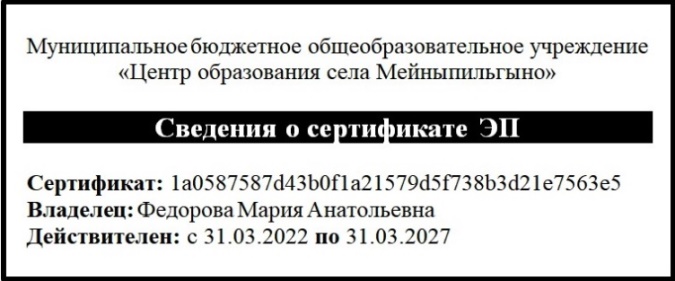 СогласованоЗам директора по учебно-воспитательной работе_______________ А.В. ГусеваУтверждено__________ М.А. Федорова Приказ № 03-03/175от "25"августа 2022 г. с изменениями утв. приказом№ 03-03/211от "10"ноября 2022 г.Порядковый номер строки федерального перечня электронных образовательных ресурсов:Порядковый номер электронных образовательных ресурсов в федеральном перечне электронных образовательных ресурсов:Наименование электронного образовательного ресурса:Краткое описание электронного образовательного ресурса (включая структуру, предметное содержание и метаданные, позволяющие однозначно идентифицировать электронный образовательный ресурс):Правообладатель электронного образовательного ресурса (наименование юридического лица либо фамилия, имя, отчество (при наличии) физического лица, которому в установленном законодательством Российской Федерации порядке принадлежит исключительное право на электронный образовательный ресурс):Класс, для которого разработан электронный образовательный ресурс:54.1.3.1.2.1.Аудиоучебник.ЛитератураЭлектронный образовательный ресурс. "Аудиоучебник. Основное общее образование. Литература. 5 класс.Коровина В.Я. и другие",АО Издательство "Просвещение"АО Издательство "Просвещение"555.1.3.1.2.2.Аудиоучебник.ЛитератураЭлектронный образовательный ресурс. "Аудиоучебник. Основное общее образование. Литература. 6 класс.Коровина В.Я. и другие",АО Издательство "Просвещение"АО Издательство "Просвещение"656.1.3.1.2.3.Аудиоучебник.ЛитератураЭлектронный образовательный ресурс. "Аудиоучебник. Основное общее образование. Литература. 7 класс.Коровина В.Я. и другие",АО Издательство "Просвещение"АО Издательство "Просвещение"757.1.3.1.2.4.Аудиоучебник.ЛитератураЭлектронный образовательный ресурс. "Аудиоучебник. Основное общее образование. Литература. 8 класс.Коровина В.Я. и другие",АО Издательство "Просвещение"АО Издательство "Просвещение"858.1.3. 1.2.5.Аудиоучебник.ЛитератураЭлектронный образовательный ресурс. "Аудиоучебник. Основное общее образование. Литература. 9 класс.Коровина В.Я. и другие",АО Издательство "Просвещение"ФГАОУ ДПО "Академия Минпросвещения России"9№
п/пНаименование разделов и тем программыКоличествочасовКоличествочасовКоличествочасовДополнительные электронные (цифровые) образовательные ресурсы№
п/пНаименование разделов и тем программывсегоконтрольные работыпрактические работыДополнительные электронные (цифровые) образовательные ресурсыРаздел 1. МифологияРаздел 1. МифологияРаздел 1. МифологияРаздел 1. МифологияРаздел 1. МифологияРаздел 1. Мифология1.1.Мифы народов России и мира300https://videouroki.net/video/01-kniga-i-eyo-rol-v-duhovnoj-zhizni-cheloveka-i-obshchestva.html https://resh.edu.ru/subject/lesson/732/ 
https://resh.edu.ru/subject/lesson/730/ 
https://resh.edu.ru/subject/lesson/424/1.2.Внеклассное чтение100kniga-i-eyo-rol-v-duhovnoj-zhizni-cheloveka-i-obshchestva.html25/ 
https://resh.edu.ru/subject/lesson/425/Итого по разделуИтого по разделу4Раздел 2. ФольклорРаздел 2. ФольклорРаздел 2. ФольклорРаздел 2. ФольклорРаздел 2. ФольклорРаздел 2. Фольклор2.1.Малые жанры: пословицы, поговорки, загадки200https://videouroki.net/video/02-russkij-folklor-
malye-zhanry-detskij-folklor.html 
https://resh.edu.ru/subject/lesson/7371/start/310764/ https://resh.edu.ru/subject/lesson/7368/start/245618/ https://resh.edu.ru/subject/lesson/7367/start/300876/2.2.Развитие речи100https://resh.edu.ru/subject/lesson/7370/start/245746/2.3.Сказки народов России и народов мира510https://videouroki.net/video/05-skazki-zhuravl-i-caplya-i-soldatskaya-shinel.html 
https://videouroki.net/video/04-ivan-krestyanskij-syn-i-chudo-yudo-volshebnaya-skazka.html 
https://videouroki.net/video/04-ivan-krestyanskij-syn-i-chudo-yudo-volshebnaya-skazka.html 
https://videouroki.net/video/03-skazka-carevna-lyagushka-skazka-o-mudrosti-i-krasote.html 
https://resh.edu.ru/subject/lesson/7370/start/245746/ https://iu.ru/video-lessons/c5b0765c-e843-4098-87d3-ec6cd7d01a2e
https://resh.edu.ru/subject/lesson/7371/start/310764/2.4.Внеклассное чтение110kniga-i-eyo-rol-v-duhovnoj-zhizni-cheloveka-i-obshchestva.html25/ 
https://resh.edu.ru/subject/lesson/7393/start/300908/Итого по разделуИтого по разделу9Раздел 3. Литература первой половины XIX векаРаздел 3. Литература первой половины XIX векаРаздел 3. Литература первой половины XIX векаРаздел 3. Литература первой половины XIX векаРаздел 3. Литература первой половины XIX векаРаздел 3. Литература первой половины XIX века3.1.И. А. Крылов. Басни (три по выбору). «Волк на псарне», «Листы и Корни», «Свинья под Дубом», «Квартет», «Осёл и Соловей»,«Ворона и Лисица»400https://videouroki.net/video/13-basnya-volk-na-psarne.html 
https://videouroki.net/video/12-basni-vorona-i-lisica-svinya-pod-dubom.html 
https://videouroki.net/video/11-basnya-volk-i-
yagnyonok.html 
https://videouroki.net/video/10-i-a-krylov-kto-zhe-on-takoj-slovo-o-basnopisce.html 
https://resh.edu.ru/subject/lesson/7393/start/300908/ https://resh.edu.ru/subject/lesson/7392/start/244530/3.2.Развитие речи100https://resh.edu.ru/subject/lesson/7392/start/244530/3.3.А. С. Пушкин. Стихотворения (не менее трёх). «Зимнее утро», «Зимний вечер», «Няне» и др. «Сказка о мёртвойцаревне и о семи богатырях» 600https://videouroki.net/video/19-narodnost-
pushkinskoj-skazki.html 
https://videouroki.net/video/18-a-s-pushkin-skazka-o-myortvoj-carevne-i-o-semi-bogatyryah.html 
https://videouroki.net/video/17-prolog-k-poehme-ruslan-i-lyudmila-kak-sobiratelnaya-kartina-
narodnyh-skazok.html 
https://videouroki.net/video/16-a-s-pushkin-detskie-i-licejskie-gody-zhizni-poehta-stihotvorenie.html https://resh.edu.ru/subject/lesson/7390/start/310828/ https://resh.edu.ru/subject/lesson/7389/start/310860/ https://resh.edu.ru/subject/lesson/7388/start/310892/ https://resh.edu.ru/subject/lesson/7387/start/310924/ https://resh.edu.ru/subject/lesson/7394/start/310796/3.4.М. Ю. Лермонтов. Стихотворение «Бородино»200https://videouroki.net/video/25-stihotvorenie-
borodino.html 
https://videouroki.net/video/24-m-yu-lermontov-slovo-o-poehte.html 
https://resh.edu.ru/subject/lesson/7385/start/310956/3.5.Н. В. Гоголь. Повесть «Ночь перед Рождеством»200https://videouroki.net/video/26-n-v-gogol-slovo-o-pisatele.html 
https://interneturok.ru/lesson/literatura/6-
klass/proizvedeniya-russkih-pisatelej-19-veka/n-v-gogol-istoriya-sozdaniya-sbornika-vechera-na-hutore-bliz-dikanki3.6.Внеклассное чтение100kniga-i-eyo-rol-v-duhovnoj-zhizni-cheloveka-i-obshchestva.html25/ 
https://interneturok.ru/lesson/literatura/6-
klass/proizvedeniya-russkih-pisatelej-19-
veka/realisticheskoe-i-fantasticheskoe-v-povesti-noch-pered-rozhdestvom-stsenyИтого по разделуИтого по разделу16Раздел 4. Литература второй половины XIX века Раздел 4. Литература второй половины XIX века Раздел 4. Литература второй половины XIX века Раздел 4. Литература второй половины XIX века Раздел 4. Литература второй половины XIX века Раздел 4. Литература второй половины XIX века 4.1.И. С. Тургенев. Рассказ «Муму»500https://videouroki.net/video/35-gerasim-i-mumu-avtorskaya-poziciya-v-rasskaze-mumu.html 
https://videouroki.net/video/34-istoriya-sozdaniya-rasskaza-mumu-byt-i-nravy-krepostnoj-rossii-v-rasskaze.html 
https://videouroki.net/video/33-i-s-turgenev-slovo-o-pisatele.html 
https://resh.edu.ru/subject/lesson/7381/start/244754/ https://resh.edu.ru/subject/lesson/7380/start/244594/4.2.Развитие речи100https://resh.edu.ru/subject/lesson/7392/start/244530/4.3.Н. А. Некрасов. Стихотворения (не менее двух). «Крестьянские дети». «Школьник». Поэма «Мороз, Красный нос» (фрагмент)300https://videouroki.net/video/32-mir-detstva-v-
stihotvorenii-n-a-nekrasova-krestyanskie-deti.html https://videouroki.net/video/31-n-a-nekrasov-est-zhenshchiny-v-russkih-seleniyah.html 
https://videouroki.net/video/30-stihotvorenie-na-volge.html 
https://videouroki.net/video/29-n-a-nekrasov-slovo-o-poehte.html 
https://resh.edu.ru/subject/lesson/7382/start/245394/ https://resh.edu.ru/subject/lesson/7383/start/245458/4.4.Л. Н. Толстой.Рассказ «Кавказский пленник» 500https://videouroki.net/video/39-kavkazskij-plennik-obrazy-osnovnyh-personazhej.html 
https://videouroki.net/video/38-rasskaz-byl-
kavkazskij-plennik-osobennosti-syuzheta-i-
yazyka.html 
https://videouroki.net/video/37-l-n-tolstoj-slovo-o-pisatele.html 
https://resh.edu.ru/subject/lesson/7378/start/245554/ https://resh.edu.ru/subject/lesson/7377/start/300940/4.5.Внеклассное чтение100kniga-i-eyo-rol-v-duhovnoj-zhizni-cheloveka-i-obshchestva.html25/ 
https://interneturok.ru/lesson/literatura/6-
klass/proizvedeniya-russkih-pisatelej-19-
veka/realisticheskoe-i-fantasticheskoe-v-povesti-noch-pered-rozhdestvom-stsenyИтого по разделуИтого по разделу15Раздел 5.Литература XIX—ХХ вековРаздел 5.Литература XIX—ХХ вековРаздел 5.Литература XIX—ХХ вековРаздел 5.Литература XIX—ХХ вековРаздел 5.Литература XIX—ХХ вековРаздел 5.Литература XIX—ХХ веков5.1.Стихотворения отечественных поэтов XIX—ХХ веков о родной природе и о связи человека с Родиной (не менее пяти). Например, стихотворения А. К. Толстого, Ф. И. Тютчева, А. А. Фета, И. А. Бунина, А. А. Блока, С. А. Есенина, Н. М. Рубцова, Ю. П.Кузнецова400https://videouroki.net/video/48-s-a-esenin-slovo-o-poehte-obraz-rodnogo-doma-i-prirody-v-stihah-esenina.html 
https://videouroki.net/video/44-rasskaz-koscy-
chelovek-i-priroda-v-rasskaze.html 
https://videouroki.net/video/43-i-a-bunin-slovo-o-pisatele.html 
https://videouroki.net/video/42-russkie-poehty-xix-veka-o-rodnoj-prirode.html 
https://videouroki.net/video/36-a-a-fet-slovo-o-poehte-stihotvorenie-vesennij-dozhd.html 
https://resh.edu.ru/subject/lesson/7375/start/245330/ https://resh.edu.ru/subject/lesson/7374/start/244946/ https://resh.edu.ru/subject/lesson/7409/start/245202/5.2.Развитие речи100https://resh.edu.ru/subject/lesson/7397/start/299008/5.3.Юмористические рассказы отечественных писателей XIX—XX веков.  А. П. Чехов (два рассказа по выбору). Например,«Лошадинаяфамилия», «Мальчики», «Хирургия» и др. 200https://videouroki.net/video/41-hirurgiya-a-p-
chekhova-sredstva-sozdaniya-komicheskogo.html https://videouroki.net/video/40-a-p-chekhov-slovo-o-pisatele.html 
https://resh.edu.ru/subject/lesson/7376/start/305353/ https://resh.edu.ru/subject/lesson/4489/start/185000/5.4.М. М. Зощенко (два рассказа по выбору). Например, «Галоша», «Лёля и Минька», «Ёлка», «Золотые слова», «Встреча» и др.200https://resh.edu.ru/subject/lesson/6044/start/306279/5.5.Произведения отечественной литературы о природе и животных (не менее трёх). Например, произведения А. И. Куприна, М. М. Пришвина, К. Г. Паустовского400https://videouroki.net/video/54-zayachi-lapy-
priroda-i-chelovek-v-proizvedeniyah-k-g-
paustovskogo.html 
https://videouroki.net/video/53-skazka-k-g-
paustovskogo-tyoplyj-hleb.html 
https://videouroki.net/video/52-k-g-paustovskij-slovo-o-pisatele.html 
https://resh.edu.ru/subject/lesson/7403/start/300972/ https://resh.edu.ru/subject/lesson/5950/start/287419/ https://resh.edu.ru/subject/lesson/4358/start/188903/5.6.А. П. Платонов. Рассказы (один по выбору). Например, «Корова», «Никита» и др.200https://videouroki.net/video/58-rasskaz-a-p-
platonova-nikita.html 
https://videouroki.net/video/57-a-p-platonov-slovo-o-pisatele.html 
https://resh.edu.ru/subject/lesson/7400/start/304883/5.7.Развитие речи100https://resh.edu.ru/subject/lesson/7399/start/301528/5.8.В. П. Астафьев. Рассказ «Васюткино озеро»200https://videouroki.net/video/62-chelovek-i-priroda-v-rasskaze-vasyutkino-ozero.html 
https://videouroki.net/video/61-vyzhivanie-v-
rasskaze-vasyutkino-ozero.html 
https://videouroki.net/video/60-syuzhet-i-geroi-rasskaza-vasyutkino-ozero.html 
https://videouroki.net/video/59-v-p-astafev-slovo-o-pisatele-rasskaz-vasyutkino-ozero.html 
https://znaika.ru/catalog/4-klass/chtenie/Ptitsy-s-kharakterami.-M.-Prishvin-
%C2%ABIzobretatel%C2%BB.html5.9.Развитие речи100https://resh.edu.ru/subject/lesson/7400/start/304883/Итого по разделуИтого по разделу19Раздел 6. Литература XX—XXI вековРаздел 6. Литература XX—XXI вековРаздел 6. Литература XX—XXI вековРаздел 6. Литература XX—XXI вековРаздел 6. Литература XX—XXI вековРаздел 6. Литература XX—XXI веков6.1.Произведения отечественной прозы на тему «Человек на войне» (не менее двух). Например, Л. А. Кассиль. «Дорогие мои мальчишки»; Ю. Я. Яковлев. «Девочки с Васильевского острова»; В. П. Катаев. «Сын полка» и др.300https://videouroki.net/video/64-russkie-poehty-xx-veka-o-rodine-i-rodnoj-prirode.html 
https://resh.edu.ru/subject/lesson/7400/start/304883/6.2.Внеклассное чтение100kniga-i-eyo-rol-v-duhovnoj-zhizni-cheloveka-i-obshchestva.html25/ 
https://interneturok.ru/lesson/literatura/6-
klass/proizvedeniya-russkih-pisatelej-19-
veka/realisticheskoe-i-fantasticheskoe-v-povesti-noch-pered-rozhdestvom-stsen6.3.Произведения отечественных писателей XIX–XXI веков на тему детства (не менее двух). Например, произведения В. Г. Короленко, В. П. Катаева, В. П. Крапивина, Ю. П. Казакова, А. Г. Алексина, В. П. Астафьева, В. К. Железникова, Ю. Я. Яковлева, Ю. И. Коваля, А. А. Гиваргизова, М. С. Аромштам, Н. Ю. Абгарян, А. В. Жвалевского и Е. Б. Пастернак и др.300https://resh.edu.ru/subject/lesson/7399/start/301528/6.4.Развитие речи100https://resh.edu.ru/subject/lesson/7397/start/299008/6.5.Произведения приключенческого жанра отечественных писателей (одно по выбору). Например, К. Булычёв «Девочка, с которойничегоне случится», «Миллион приключений» (главы по выбору) и др.200https://youtu.be/MB6clXacITg 
https://youtu.be/5eCxYOQNfJE 
https://resh.edu.ru/subject/lesson/7408/start/298976/6.6.Внеклассное чтение100kniga-i-eyo-rol-v-duhovnoj-zhizni-cheloveka-i-obshchestva.html25/ 
https://resh.edu.ru/subject/lesson/7406/start/245234/Итого по разделуИтого по разделу11Раздел 7. Литература народов Российской ФедерацииРаздел 7. Литература народов Российской ФедерацииРаздел 7. Литература народов Российской ФедерацииРаздел 7. Литература народов Российской ФедерацииРаздел 7. Литература народов Российской ФедерацииРаздел 7. Литература народов Российской Федерации7.1.Стихотворения (одно по выбору). Например, Р. Г. Гамзатов. «Песня соловья»; М. Карим. «Эту песню мать мне пела» 100https://youtu.be/tvBKdrg3TFw7.2.Развитие речи100https://resh.edu.ru/subject/lesson/7405/start/244850/Итого по разделуИтого по разделу2Раздел 8. Зарубежная литератураРаздел 8. Зарубежная литератураРаздел 8. Зарубежная литератураРаздел 8. Зарубежная литератураРаздел 8. Зарубежная литератураРаздел 8. Зарубежная литература8.1.Х. К. Андерсен. Сказки (одна по выбору). Например, «Снежнаякоролева», «Соловей»210https://videouroki.net/video/70-geroi-i-smysl-
skazki-snezhnaya-koroleva-chast-2.html 
https://videouroki.net/video/69-geroi-i-smysl-
skazki-snezhnaya-koroleva-chast-1.html 
https://videouroki.net/video/68-x-k-andersen-
snezhnaya-koroleva.html 
https://resh.edu.ru/subject/lesson/7412/start/301004/ https://resh.edu.ru/subject/lesson/7413/start/311020/8.2.Зарубежная сказочная проза (одно произведение по выбору). Например, Л. Кэрролл. «Алиса в Стране Чудес» (главы); Дж. Р. Р. Толкин. «Хоббит, илиТуда и обратно» (главы) и др. 200https://youtu.be/uCaPJaHyXWs8.3.Зарубежная проза о детях и подростках (два произведения по выбору). Например, М. Твен. «Приключения Тома Сойера»(главы); Дж. Лондон. «Сказание о Кише»; Р. Брэдбери. Рассказы. Например, «Каникулы», «Звук бегущих ног», «Зелёное утро» и др.100https://videouroki.net/video/74-dzh-london-
skazanie-o-kishe.html 
https://videouroki.net/video/73-priklyucheniya-toma-sojera-geroi-povesti.html 
https://videouroki.net/video/72-m-tven-
priklyucheniya-toma-sojera.html 
https://resh.edu.ru/subject/lesson/7411/start/299105/8.4.Зарубежная приключенческая проза (два произведения по выбору). Например, Р. Л. Стивенсон. «Остров сокровищ», «Чёрная стрела» (главы по выбору) и др.100https://resh.edu.ru/subject/lesson/7410/start/305385/8.5.Зарубежная проза о животных (одно-два произведения по выбору). Например, Э. Сетон-Томпсон. «Королевскаяаналостанка»; Дж. Даррелл. «Говорящий свёрток»; Дж. Лондон. «Белый Клык»; Дж. Р. Киплинг. «Маугли», «Рикки-Тикки-Тави» 200https://iu.ru/video-lessons/85d53cff-72f3-4270-ab90-9b21cec61ebb 
https://resh.edu.ru/subject/lesson/7415/start/302301/8.6.Внеклассное чтение100kniga-i-eyo-rol-v-duhovnoj-zhizni-cheloveka-i-obshchestva.html25/ 
https://iu.ru/video-lessons/cf56af84-f6fb-4527-85c9-c2fa32937b32Итого по разделуИтого по разделу9Раздел 9. Итоговый контрольРаздел 9. Итоговый контрольРаздел 9. Итоговый контрольРаздел 9. Итоговый контрольРаздел 9. Итоговый контрольРаздел 9. Итоговый контроль9.1.Итоговые контрольные работы210#5 класс #Литература #ФГОС #Учебно-
дидактические материалы #Контрольные / 
проверочные работы #Учитель-предметник 
#Школьное образование #УМК В. Я. КоровинойИтогопоразделуИтогопоразделу2Резервное времяРезервное время15ОБЩЕЕ КОЛИЧЕСТВО ЧАСОВ ПО ПРОГРАММЕОБЩЕЕ КОЛИЧЕСТВО ЧАСОВ ПО ПРОГРАММЕ10240№
п/пНаименование разделов и тем программыКоличествочасовКоличествочасовКоличествочасовДополнительные электронные (цифровые) образовательные ресурсы№
п/пНаименование разделов и тем программывсегоконтрольные работыпрактические работыДополнительные электронные (цифровые) образовательные ресурсыРаздел 1. Античная литератураРаздел 1. Античная литератураРаздел 1. Античная литератураРаздел 1. Античная литератураРаздел 1. Античная литератураРаздел 1. Античная литература1.1.Гомер. Поэмы «Илиада»,«Одиссея» (фрагменты)200https://videouroki.net/video/34-gomer-iliada-i-
odisseya-kak-geroicheskie-ehpicheskie-poehmy-230.html 
https://videouroki.net/video/32-rasskaz-f-a-
iskandera-trinadcatyj-podvig-gerakla-230.html 
https://videouroki.net/video/33-mify-drevnej-grecii-podvigi-gerakla-legenda-ob-arione-230.html 
https://videouroki.net/video/34-gomer-iliada-i-
odisseya-kak-geroicheskie-ehpicheskie-poehmy-230.html 
https://resh.edu.ru/subject/lesson/7026/start/246290/Итого по разделуИтого по разделу2Раздел 2. ФольклорРаздел 2. ФольклорРаздел 2. ФольклорРаздел 2. ФольклорРаздел 2. ФольклорРаздел 2. Фольклор2.1.Былины (не менее двух).Например, «Илья Муромец 
и Соловей-разбойник», «Садко» 410https://videouroki.net/video/02-poslovicy-i-
pogovorki-zagadki-230.html 
https://videouroki.net/video/01-obryadovyj-folklor-230.html 
https://resh.edu.ru/subject/lesson/7027/start/246322/ https://resh.edu.ru/subject/lesson/7028/start/314798/ https://resh.edu.ru/subject/lesson/7029/start/246226/2.2.Развитие речи100https://resh.edu.ru/subject/14/6/2.3.Народные песни и баллады народов России и мира (не менее трёх песен и одной баллады). «Песнь о Роланде» (фрагменты),«Песнь о Нибелунгах» (фрагменты), баллада «Аника-воин» и др.300https://videouroki.net/video/04-poslovicy-i-
pogovorki.html 
https://videouroki.net/video/03-novgorodskij-cikl-bylin-sadko.html 
https://videouroki.net/video/02-ponyatie-o-byline-volga-i-mikula-selyaninovich.html 
https://videouroki.net/video/01-predaniya-kak-poehticheskaya-avtobiografiya-naroda-predanie-pyotr-i-plotnik.html 
https://resh.edu.ru/subject/lesson/7027/ 
start/246322/ 
https://resh.edu.ru/subject/lesson/7074/ 
start/290853/2.4.Развитие речи100https://resh.edu.ru/subject/lesson/7415/start/ 302301/Итого по разделуИтого по разделу9Раздел 3. Древнерусская литература Раздел 3. Древнерусская литература Раздел 3. Древнерусская литература Раздел 3. Древнерусская литература Раздел 3. Древнерусская литература Раздел 3. Древнерусская литература 3.1.«Повесть временных лет» (не менее одного фрагмента). Например, «Сказание о белгородском киселе», «Сказание о походе князя Олега на Царьград», «Предание о смерти князя Олега» 200https://videouroki.net/video/05-povest-vremennyh-let-pouchenie-vladimira-monomaha.html 
https://resh.edu.ru/subject/lesson/7030/start/ 2663693.2.Внеклассное чтение100kniga-i-eyo-rol-v-duhovnoj-zhizni-cheloveka-i-obshchestva.html25/ 
https://resh.edu.ru/subject/lesson/7040/start/314830/Итого по разделуИтого по разделу3Раздел 4. Литература первой половины XIX векаРаздел 4. Литература первой половины XIX векаРаздел 4. Литература первой половины XIX векаРаздел 4. Литература первой половины XIX векаРаздел 4. Литература первой половины XIX векаРаздел 4. Литература первой половины XIX века4.1.А. С. Пушкин. Стихотворения (не менее трёх).  «Песнь о вещем Олеге», «Зимняя дорога», «Узник», «Туча» и др. Роман«Дубровский».810https://videouroki.net/video/11-liniya-glavnyh-geroev-v-romane-a-s-pushkina-dubrovskij-230.html https://videouroki.net/video/10-obrazy-
pomeshchikov-i-krestyan-v-romane-a-s-pushkina-dubrovskij-230.html 
https://videouroki.net/video/09-baryshnya-
krestyanka-syuzhet-i-geroi-povesti-230.html 
https://videouroki.net/video/07-stihotvorenie-a-s-pushkina-i-i-pushchinu-230.html 
https://videouroki.net/video/06-stihotvoreniya-a-s-pushkina-zimnee-utro-zimnyaya-doroga-230.html https://videouroki.net/video/05-a-s-pushkin-uznik-230.html 
https://resh.edu.ru/subject/lesson/7039/start/247314/ https://resh.edu.ru/subject/lesson/7041/start/292538/ https://resh.edu.ru/subject/lesson/7042/start/247058/ https://resh.edu.ru/subject/lesson/7043/start/314862/ https://resh.edu.ru/subject/lesson/7044/start/247410/ https://resh.edu.ru/subject/lesson/7045/start/314958/ https://resh.edu.ru/subject/lesson/7046/start/314926/ https://resh.edu.ru/subject/lesson/7047/start/299136/4.2.Развитие речи100https://resh.edu.ru/subject/lesson/7038/start/314894/4.3.М. Ю. Лермонтов. Стихотворения (не менее трёх). «Три пальмы», «Листок», «Утёс» и др.300https://videouroki.net/video/12-m-yu-lermontov-motivy-toski-i-odinochestva-v-lirike-230.html 
https://resh.edu.ru/subject/lesson/7037/start/247122/ https://resh.edu.ru/subject/lesson/7048/start/246130/ https://resh.edu.ru/subject/lesson/7049/start/315021/4.4.А. В. Кольцов. Стихотворения (не менее двух). «Косарь», «Соловей и др.200https://resh.edu.ru/subject/14/6/4.5.Внеклассное чтение100kniga-i-eyo-rol-v-duhovnoj-zhizni-cheloveka-i-obshchestva.html25/ 
https://resh.edu.ru/subject/14/6/Итого по разделуИтого по разделу15Раздел 5. Литература второй половины XIX века Раздел 5. Литература второй половины XIX века Раздел 5. Литература второй половины XIX века Раздел 5. Литература второй половины XIX века Раздел 5. Литература второй половины XIX века Раздел 5. Литература второй половины XIX века 5.1.Ф. И. Тютчев. Стихотворения (не менее двух). «Есть в осени первоначальной…», «С поляны коршун поднялся…» 200https://videouroki.net/video/15-fyodor-ivanovich-tyutchev-stihi-tyutcheva-o-prirode-230.html 
https://resh.edu.ru/subject/lesson/7035/start/247250/5.2.А. А. Фет. Стихотворения (не менее двух). «Учись у них — у дуба, у берёзы…», «Я пришёл к тебе с приветом…». 200https://videouroki.net/video/16-a-a-fet-slovo-o-poehte-zhizneutverzhdayushchee-nachalo-230.html https://resh.edu.ru/subject/lesson/7052/start/307610/5.3.И. С. Тургенев.Рассказ «Бежин луг» 200https://videouroki.net/video/14-portrety-malchikov-i-rol-kartin-prirody-v-rasskaze-bezhin-lug-230.html https://videouroki.net/video/13-i-s-turgenev-
rasskaz-bezhin-lug-230.html 
https://resh.edu.ru/subject/lesson/7050/start/247346/5.4.Развитие речи100https://resh.edu.ru/subject/lesson/7036/start/247282/5.5.Н. С. Лесков.Сказ «Левша» 310https://videouroki.net/video/20-skaz-n-s-leskova-levsha-230.html 
https://videouroki.net/video/19-n-s-leskov-slovo-o-pisatele-ponyatie-o-skaze-230.html 
https://resh.edu.ru/subject/lesson/7051/start/246066/ https://resh.edu.ru/subject/lesson/7033/start/315053/5.6.Развитие речи100https://resh.edu.ru/subject/lesson/7032/ start/315085/5.7.Л. Н. Толстой.Повесть «Детство» (главы) 210https://resh.edu.ru/subject/lesson/7034/start/247218/5.8.А. П. Чехов. Рассказы (три по выбору). Например, «Толстый и тонкий», «Хамелеон», «Смерть чиновника» 310https://videouroki.net/video/21-a-p-chekhov-yumor-ironiya-i-satira-v-rasskazah-chekhova-230.html https://resh.edu.ru/subject/lesson/7053/start/246610/5.9.А. И. Куприн.Рассказ «Чудесный доктор»200https://videouroki.net/video/23-a-i-kuprin-rasskaz-chudesnyj-doktor-230.html 
https://resh.edu.ru/subject/lesson/7053/start/246610/5.10.Внеклассное чтение100kniga-i-eyo-rol-v-duhovnoj-zhizni-cheloveka-i-obshchestva.html25/ 
https://skazki.rustih.ru/rasskazy/rasskazy-
aleksandra-kuprina/Итого по разделуИтого по разделу19Раздел 6. Литература ХХ векаРаздел 6. Литература ХХ векаРаздел 6. Литература ХХ векаРаздел 6. Литература ХХ векаРаздел 6. Литература ХХ векаРаздел 6. Литература ХХ века6.1.Стихотворения отечественных поэтов начала ХХ века (не менее двух). Например, стихотворения С. А. Есенина, В. В. Маяковского, А. А. Блока и др. 300https://videouroki.net/video/22-priroda-v-
izobrazhenii-russkih-poehtov-230.html 
https://resh.edu.ru/subject/lesson/7058/start/ 
307770/ 
https://resh.edu.ru/subject/lesson/7054/start/246034/6.2.Стихотворения отечественных поэтов XX века (не менее четырёх стихотворений двух поэтов). Например, стихотворения О. Ф. Берггольц, В. С. Высоцкого, Е. А. Евтушенко, А. С. Кушнера, Ю. Д. Левитанского, Ю. П. Мориц, Б. Ш. Окуджавы, Д. С.Самойлова310https://resh.edu.ru/subject/lesson/7067/start/317704/6.3.Внеклассное чтение100https://resh.edu.ru/subject/lesson/7066/start/307706/6.4.Проза отечественных писателей конца XX — начала XXI века, в том числе о Великой Отечественной войне (два произведения по выбору). Например, Б. Л. Васильев. «Экспонат №»; Б. П. Екимов. «Ночь исцеления»; А. В. Жвалевский и Е. Б.Пастернак. «Правдивая история Деда Мороза» (глава «Очень страшный 1942 Новый год») 200https://videouroki.net/video/28-stihi-russkih-
poehtov-o-velikoj-otechestvennoj-vojne-230.html https://resh.edu.ru/subject/lesson/7067/start/245938/ https://resh.edu.ru/subject/lesson/7068/start/315149/6.5.Развитие речи100https://resh.edu.ru/subject/lesson/7063/start/301742/6.6.В. Г. Распутин. Рассказ «Уроки французского» 210https://videouroki.net/video/31-nravstvennaya-
problematika-rasskaza-v-g-rasputina-uroki-230.html https://videouroki.net/video/30-otrazhenie-
trudnostej-poslevoennogo-vremeni-v-rasskaze-
230.html 
https://resh.edu.ru/subject/lesson/7063/start/301952/ https://resh.edu.ru/subject/lesson/7062/start/305449/6.7.Развитие речи100https://resh.edu.ru/subject/lesson/7061/start/246898/6.8.Произведения отечественных писателей на тему взросления человека (не менее двух). Например, Р. П. Погодин. «Кирпичные острова»; Р. И. Фраерман. «Дикая собака Динго, или Повесть о первой любви»; Ю. И. Коваль. «Самаялёгкаялодка в мире» 300https://resh.edu.ru/subject/lesson/7060/start/304979/6.9.Внеклассное чтение100kniga-i-eyo-rol-v-duhovnoj-zhizni-cheloveka-i-obshchestva.html25/ 
https://resh.edu.ru/subject/lesson/7059/start/299301/6.10.Произведения современных отечественных писателей-фантастов (не менее двух). Например, А. В. Жвалевский и Е. Б. Пастернак. «Время всегда хорошее»; С. В. Лукьяненко. «Мальчик и Тьма»; В. В. Ледерман. «Календарь ма(й)я» и др. 400https://resh.edu.ru/subject/lesson/7058/start/307770/ https://resh.edu.ru/subject/lesson/7072/start/307802/6.11.Развитие речи100#6 класс #Литература #ФГОС #Учебно-
дидактические материалы #Контрольные / 
проверочные работы #Учитель-предметник 
#Школьное образование #УМК В. Я. КоровинойИтогопоразделуИтогопоразделу22Раздел 7. Литература народов Российской ФедерацииРаздел 7. Литература народов Российской ФедерацииРаздел 7. Литература народов Российской ФедерацииРаздел 7. Литература народов Российской ФедерацииРаздел 7. Литература народов Российской ФедерацииРаздел 7. Литература народов Российской Федерации7.1.Стихотворения (два по выбору). Например, М. Карим. «Бессмертие» (фрагменты); Г. Тукай. «Родная деревня», «Книга»; К. Кулиев. «Когда на меня навалилась беда…», «Каким бы малым ни был мой народ…», «Что б ни делалось на свете…»200https://resh.edu.ru/subject/lesson/7065/start/245906/ https://resh.edu.ru/subject/lesson/7071/start/307834/7.2.Внеклассное чтение100https://resh.edu.ru/subject/14/5/Итого по разделуИтого по разделу3Раздел 8. Зарубежная литератураРаздел 8. Зарубежная литератураРаздел 8. Зарубежная литератураРаздел 8. Зарубежная литератураРаздел 8. Зарубежная литератураРаздел 8. Зарубежная литература8.1.Д. Дефо. «Робинзон Крузо» (главы по выбору)200https://resh.edu.ru/subject/lesson/7070/start/307866/ https://resh.edu.ru/subject/lesson/7069/start/246450/8.2.Дж. Свифт. «Путешествия Гулливера» (главы по выбору)200https://resh.edu.ru/subject/lesson/7075/start/305417/8.3.Произведения зарубежных писателей на тему взросления человека (не менее двух). Например, Ж. Верн. «Дети капитана Гранта»(главы по выбору); Х. Ли. «Убитьпересмешника» (главыпо выбору) и др. 400https://resh.edu.ru/subject/lesson/7074/start/290853/ https://resh.edu.ru/subject/lesson/7073/start/299333/8.4.Произведения современных зарубежных писателей-фантастов (не менее двух). Например, Дж. К. Роулинг. «Гарри Поттер»(главы по выбору), Д. У. Джонс. «Дом с характером» и др. 300https://uchitelya.com/literatura/36486-urok-
vneklassnogo-chteniya-dzh-rouling-garri-potter-i-filosofskiy-kamen-7-klass.html8.5.Внеклассное чтение100kniga-i-eyo-rol-v-duhovnoj-zhizni-cheloveka-i-obshchestva.html25/ 
https://resh.edu.ru/subject/lesson/7076/start/299396/Итого по разделуИтого по разделу12Раздел 9. Итоговый контрольРаздел 9. Итоговый контрольРаздел 9. Итоговый контрольРаздел 9. Итоговый контрольРаздел 9. Итоговый контрольРаздел 9. Итоговый контроль9.1.Итоговые контрольные работы220#6 класс #Литература #ФГОС #Учебно-
дидактические материалы #Контрольные / 
проверочные работы #Учитель-предметник 
#Школьное образование #УМК В. Я. КоровинойИтогопоразделуИтогопоразделу2Резервное времяРезервное время15ОБЩЕЕ КОЛИЧЕСТВО ЧАСОВ ПО ПРОГРАММЕОБЩЕЕ КОЛИЧЕСТВО ЧАСОВ ПО ПРОГРАММЕ10290№
п/пНаименование разделов и тем программыКоличествочасовКоличествочасовКоличествочасовДополнительные электронные (цифровые) образовательные ресурсы№
п/пНаименование разделов и тем программывсегоконтрольные работыпрактические работыДополнительные электронные (цифровые) образовательные ресурсыРаздел 1. Древнерусская литератураРаздел 1. Древнерусская литератураРаздел 1. Древнерусская литератураРаздел 1. Древнерусская литератураРаздел 1. Древнерусская литератураРаздел 1. Древнерусская литература1.1.Внеклассное чтение100kniga-i-eyo-rol-v-duhovnoj-zhizni-cheloveka-i-obshchestva.html25/ 
https://resh.edu.ru/subject/lesson/2683/start/1.2.Древнерусские повести (одна повесть по выбору). Например, «Поучение Владимира Мономаха (в сокращении)100https://resh.edu.ru/subject/lesson/2314/start/Итого по разделуИтого по разделу2Раздел 2. Литература первой половины XIX векаРаздел 2. Литература первой половины XIX векаРаздел 2. Литература первой половины XIX векаРаздел 2. Литература первой половины XIX векаРаздел 2. Литература первой половины XIX векаРаздел 2. Литература первой половины XIX века2.1.А. С. Пушкин. Стихотворения (не менее четырёх). Например, «Во глубине сибирских руд…», «19 октября» («Роняет лес багряный свой убор…»), «И. И. Пущину», «На холмах Грузии лежит ночная мгла…» и др. «Повести Белкина»(«Станционный смотритель» и др.). Поэма «Полтава» (фрагмент) и др. 601https://videouroki.net/video/12-a-s-pushkin-stancionnyj-smotritel.html 
https://videouroki.net/video/11-a-s-pushkin-boris-godunov-scena-v-chudovom-monastyre.html 
https://videouroki.net/video/10-a-s-pushkin-pesn-o-veshchem-olege.html 
https://videouroki.net/video/09-a-s-pushkin-mednyj-
vsadnik.html 
https://videouroki.net/video/20-druzya-pushkina-ih-
tvorchestvo-i-sudba-240.html 
https://videouroki.net/video/21-samye-izvestnye-literaturnye-zhurnaly-xix-v-240.html 
https://resh.edu.ru/subject/lesson/2317/start/ 
https://resh.edu.ru/subject/lesson/2316/start/ 
https://resh.edu.ru/subject/lesson/2312/start/2.2.Развитие речи110https://www.sinykova.ru/biblioteka/metod_7_lit/index.htm2.3.М. Ю. Лермонтов. Стихотворения (не менее четырёх). Например, «Узник», «Парус», «Тучи», «Желанье» («Отворите мне темницу…»), «Когда волнуется желтеющая нива…», Ангел», «Молитва» («В минуту жизни трудную…») и др.«Песня про царя Ивана Васильевича, молодого опричника и удалого купца Калашникова»401https://videouroki.net/video/14-stihotvoreniya-m-yu-
lermontova-kogda-volnuetsya-zhelteyushchaya-niva-molitva-angel.html 
https://videouroki.net/video/13-m-yu-lermontov-pesnya-pro-carya-ivana-vasilevicha-molodogo-oprichnika-i-udalogo-kupca-kalashnikova.html 
https://resh.edu.ru/subject/lesson/2681/start/ 
https://www.youtube.com/watch?v=HevCzWpm0tU&list=PLvtJKssE5NrjdtbYyr0YzE_-A6AKkCZVc&index=162.4.Развитие речи110https://www.sinykova.ru/biblioteka/metod_7_lit/index.htm2.5.Н. В. Гоголь. Повесть «Тарас Бульба» 301https://videouroki.net/video/17-hudozhestvennye-osobennosti-povesti-n-v-gogolya-taras-bulba.html 
https://videouroki.net/video/16-taras-bulba-otec-i-synovya-sravnitelnaya-harakteristika-haraktery-glavnyh-geroev-
povesti.html 
https://videouroki.net/video/15-n-v-gogol-taras-bulba-ehpoha-i-geroi-zhizn-v-sechi.html 
https://resh.edu.ru/subject/lesson/2309/start/ 
https://www.youtube.com/watch?v=xMFWy-
uNO2s&list=PLvtJKssE5NrjdtbYyr0YzE_-
A6AKkCZVc&index=17 
https://www.youtube.com/watch?v=wDITINezCl4&list=PLvtJKssE5NrjdtbYyr0YzE_-A6AKkCZVc&index=182.6.Развитие речи110https://www.sinykova.ru/biblioteka/metod_7_lit/index.htmИтого по разделуИтого по разделу16Раздел 3. Литература второй половины XIX векаРаздел 3. Литература второй половины XIX векаРаздел 3. Литература второй половины XIX векаРаздел 3. Литература второй половины XIX векаРаздел 3. Литература второй половины XIX векаРаздел 3. Литература второй половины XIX века3.1.И. С. Тургенев. Рассказы из цикла «Записки охотника» (два по выбору). Например, «Бирюк», «Хорь и Калиныч» и др. Стихотворения в прозе. Например, «Русскийязык», «Воробей» и др.300https://videouroki.net/video/18-rasskaz-i-s-turgeneva-
biryuk.html 
https://videouroki.net/video/19-rasskaz-i-s-turgeneva-bezhin-lug.html 
https://videouroki.net/video/20-i-s-turgenev-stihotvoreniya-v-proze-russkij-yazyk-bliznecy-dva-bogacha.html 
https://resh.edu.ru/subject/lesson/2307/start/ 
https://www.youtube.com/watch?v=i9OKczfi3lg&list=PLvtJKssE5NrjdtbYyr0YzE_-A6AKkCZVc&index=193.2.Л. Н. Толстой. Рассказ «После бала» 300https://resh.edu.ru/subject/lesson/2311/start/ https://www.youtube.com/watch?v=1nEu_ldxDeQ&list=PLvtJKssE5NrjdtbYyr0YzE_-A6AKkCZVc&index=263.3.Н. А. Некрасов. Стихотворения (не менее двух). Например, «Железная дорога», «Размышления у парадного подъезда»и др.201https://videouroki.net/video/21-n-a-nekrasov-zhizn-i-
tvorchestvo-pisatelya-istoricheskaya-osnova-poehmy-russkie-zhenshchiny.html 
https://videouroki.net/video/22-stihotvoreniya-n-a-nekrasova-razmyshleniya-u-paradnogo-podezda-vcherashnij-den-chasu-v-shestom.html 
https://resh.edu.ru/subject/lesson/2311/start/ 
https://www.youtube.com/watch?v=6aXLqFHZj8Y&list=PLvtJKssE5NrjdtbYyr0YzE3.4.Поэзия второй половины XIX века. Ф. И. Тютчев, А. А. Фет, А. К. Толстой и др. (неменеедвухстихотворений по выбору) 100https://videouroki.net/video/23-a-k-tolstoj-vasilij-shibanov.html 
https://resh.edu.ru/subject/lesson/2680/start/3.5.Развитие речи110https://www.sinykova.ru/biblioteka/metod_7_lit/index.htm3.6.М. Е. Салтыков-Щедрин. Сказки (две по выбору). Например, «Повесть о том, как один мужик двух генералов прокормил», «Дикий помещик», «Премудрый пискарь» и др.200https://videouroki.net/video/24-m-e-saltykov-shchedrin-i-ego-skazki.html 
https://resh.edu.ru/subject/lesson/3067/start/ 
https://www.youtube.com/watch?v=SCb4kwL4lBg&list=PLvtJKssE5NrjdtbYyr0YzE_-A6AKkCZVc&index=243.7.Произведения отечественных и зарубежных писателей на историческую тему (не менее двух). Например, произведения А. К. Толстого, Р. Сабатини, Ф. Купера 200https://resh.edu.ru/subject/lesson/2310/start/Итого по разделуИтого по разделу14Раздел 4. Литература конца XIX — начала XX века Раздел 4. Литература конца XIX — начала XX века Раздел 4. Литература конца XIX — начала XX века Раздел 4. Литература конца XIX — начала XX века Раздел 4. Литература конца XIX — начала XX века Раздел 4. Литература конца XIX — начала XX века 4.1.А. П. Чехов. Рассказы (один по выбору). Например, «Тоска», «Злоумышленник» и др. 100https://videouroki.net/video/25-l-n-tolstoj-detstvo.html https://videouroki.net/video/27-rasskazy-a-p-chekhova-zloumyshlennik-razmaznya.html 
https://videouroki.net/video/16-russkie-pisateli-xix-veka-druzhba-vrazhda-spory-240.html 
https://resh.edu.ru/subject/lesson/3068/start/ 
https://www.youtube.com/watch?v=6Cgwsl8Y4CI&list=PLvtJKssE5NrjdtbYyr0YzE_-A6AKkCZVc&index=274.2.М. Горький. Ранние рассказы (одно произведение по выбору). Например, «Старуха Изергиль» (легенда о Данко),«Челкаш» и др. 200https://videouroki.net/video/30-m-gorkij-detstvo.html https://videouroki.net/video/31-m-gorkij-staruha-izergil-legenda-o-danko.html 
https://resh.edu.ru/subject/lesson/3069/start/ 
https://www.youtube.com/watch?v=_0ljtMnzFWs&list=PLvtJKssE5NrjdtbYyr0YzE_-A6AKkCZVc&index=31 
https://www.youtube.com/watch?v=c8-
u5dlUkp8&list=PLvtJKssE5NrjdtbYyr0YzE_-
A6AKkCZVc&index=294.3.Сатирические произведения отечественной и зарубежной литературы (не менее двух). Например, М. М. Зощенко, А. Т. Аверченко, Н. Тэффи, О. Генри, Я. Гашека 200https://resh.edu.ru/subject/lesson/2304/start/Итого по разделуИтого по разделу5Раздел 5. Литература первой половины XX векаРаздел 5. Литература первой половины XX векаРаздел 5. Литература первой половины XX векаРаздел 5. Литература первой половины XX векаРаздел 5. Литература первой половины XX векаРаздел 5. Литература первой половины XX века5.1.А. С. Грин. Повести и рассказы (одно произведение по выбору). Например, «Алые паруса», «Зелёная лампа» и др.201https://videouroki.net/video/17-russkie-pisateli-xx-veka-druzhba-vrazhda-spory-240.html 
https://infourok.ru/urok-russkoj-literatury-v-7-klasse-na-temu-a-s-grin-alye-parusa-smysl-nazvaniya-povesti-skazki-
5847555.html5.2.Развитие речи110https://www.sinykova.ru/biblioteka/metod_7_lit/index.htm5.3.Отечественная поэзия первой половины XX века. Стихотворения на тему мечты и реальности (два-три по выбору). Например, стихотворения А. А. Блока, Н. С. Гумилёва, М. И. Цветаевой и др. 100https://resh.edu.ru/subject/lesson/2679/start/5.4.В. В. Маяковский. Стихотворения (одно по выбору). Например, «Необычайное приключение, бывшее с Владимиром Маяковским летом на даче», «Хорошее отношение к лошадям» и др.200https://videouroki.net/video/33-slovo-o-mayakovskom-stihotvorenie-neobychajnoe-priklyuchenie-byvshee-s-vladimirom-mayakovskim-letom-na-dache.html 
https://resh.edu.ru/subject/lesson/3070/start/5.5.А. П. Платонов. Рассказы (один по выбору). Например, «Юшка», «Неизвестный цветок» и др. 100https://videouroki.net/video/34-a-p-platonov-yushka-
neizvestnyj-cvetok.html 
https://videouroki.net/video/35-a-p-platonov-v-prekrasnom-i-yarostnom-mire.html 
https://resh.edu.ru/subject/lesson/2693/start/Итого по разделуИтого по разделу7Раздел 6. Литература второй половины XX века Раздел 6. Литература второй половины XX века Раздел 6. Литература второй половины XX века Раздел 6. Литература второй половины XX века Раздел 6. Литература второй половины XX века Раздел 6. Литература второй половины XX века 6.1.В. М. Шукшин. Рассказы (один по выбору). Например, «Чудик», «Стенька Разин», «Критики» и др. 100https://resh.edu.ru/subject/lesson/2303/start/6.2.Стихотворения отечественных поэтов XX—XXI веков (не менее четырёх стихотворений двух поэтов): например, стихотворения М. И. Цветаевой, Е. А. Евтушенко, Б. А. Ахмадулиной, Ю. Д. Левитанского и др. 200https://resh.edu.ru/subject/lesson/2302/start/6.3.Произведения отечественных прозаиков второй половины XX — начала XXI века (не менее двух). Например, произведения Ф. А. Абрамова, В. П. Астафьева, В. И. Белова, Ф. А. Искандера и др. 200https://videouroki.net/video/40-f-a-abramov-o-chyom-plachut-loshadi.html 
https://resh.edu.ru/subject/lesson/2303/start/6.4.Тема взаимоотношения поколений, становления человека, выбора им жизненного пути (не менее двух произведений современных отечественных и зарубежных писателей). Например, Л. Л. Волкова «Всем выйти из кадра», Т. В. Михеева.«Лёгкие горы», У. Старк «Умеешь ли ты свистеть, Йоханна?» и др. 200https://resh.edu.ru/subject/lesson/3071/start/ https://resh.edu.ru/subject/lesson/2298/start/Итого по разделуИтого по разделу7Раздел 7. Зарубежная литератураРаздел 7. Зарубежная литератураРаздел 7. Зарубежная литератураРаздел 7. Зарубежная литератураРаздел 7. Зарубежная литератураРаздел 7. Зарубежная литература7.1.М. де Сервантес Сааведра. Роман «Хитроумный идальго Дон Кихот Ламанчский» (главы). Зарубежнаяновеллистика (одно-два произведения по выбору). Например, П. Мериме.«Маттео Фальконе»; О. Генри. «Дарыволхвов»,«Последний лист». А. де Сент Экзюпери. Повестьсказка «Маленький принц».711https://videouroki.net/video/49-o-genri-dary-volhvov.html https://yandex.ru/video/preview/?filmId=16649171441337678360&from=tabbar&parent-
reqid=1660576710702610-4765080115360552040-vla1-1487-vla-l7-balancer-8080-BAL-
2242&text=маленький+принц+урок+7+класс7.2.Внеклассное чтение100kniga-i-eyo-rol-v-duhovnoj-zhizni-cheloveka-i-obshchestva.html25/Итого по разделуИтого по разделу8Раздел 8. Итоговый контрольРаздел 8. Итоговый контрольРаздел 8. Итоговый контрольРаздел 8. Итоговый контрольРаздел 8. Итоговый контрольРаздел 8. Итоговый контроль8.1.Итоговые контрольные работы210#7 класс #Литература #ФГОС #Учебно-дидактические материалы #Контрольные / проверочные работы #Учитель-предметник #Школьное образование #УМК В. Я.КоровинойИтого по разделуИтого по разделу2Резервное времяРезервное время7ОБЩЕЕ КОЛИЧЕСТВО ЧАСОВ ПО ПРОГРАММЕОБЩЕЕ КОЛИЧЕСТВО ЧАСОВ ПО ПРОГРАММЕ6876№
п/пНаименование разделов и тем программыКоличество часовКоличество часовКоличество часовДополнительные электронные (цифровые) образовательные ресурсы№
п/пНаименование разделов и тем программывсегоконтрольные работыпрактические работыДополнительные электронные (цифровые) образовательные ресурсыРаздел 1. Древнерусская литератураРаздел 1. Древнерусская литератураРаздел 1. Древнерусская литератураРаздел 1. Древнерусская литератураРаздел 1. Древнерусская литератураРаздел 1. Древнерусская литература1.1.Житийная литература (одно произведение по выбору). Например, «Житие Сергия Радонежского», «Житие протопопа Аввакума, им самим написанное» 200https://videouroki.net/video/3-zhitie-kak-zhanr-
drevnerusskoj-literatury-zhitie-sergiya-radonezhskogo-zhitie-aleksandra-nevskogo.html 
https://videouroki.net/video/2-predaniya-kak-istoricheskij-zhanr-russkoj-narodnoj-prozy-o-pugachyove-o-pokorenii-sibiri-ermakom-osobennosti-soderzhaniya-i-formy-
narodnyh-predanij.html 
https://resh.edu.ru/subject/lesson/2295/start/ 
https://resh.edu.ru/subject/lesson/3072/start/Итого по разделуИтого по разделу2Раздел 2. Литература XVIII векаРаздел 2. Литература XVIII векаРаздел 2. Литература XVIII векаРаздел 2. Литература XVIII векаРаздел 2. Литература XVIII векаРаздел 2. Литература XVIII века2.1.Д. И. Фонвизин. Комедия «Недоросль» 300https://videouroki.net/video/5-d-i-fonvizin-slovo-o-pisatele-nedorosl.html 
https://videouroki.net/video/4-shemyakin-sud.html 
https://resh.edu.ru/subject/lesson/2288/start/ 
https://yandex.ru/video/preview/?filmId=7204884462385041265&from=tabbar&parent-reqid=1660595039324723-14210116244227492603-sas2-0235-sas-l7-balancer-8080-BAL-
3154&text=фонвизин+недоросль2.2.Развитие речи100https://www.sinykova.ru/biblioteka/metod_7_lit/index.htmИтого по разделуИтого по разделу4Раздел 3. Литература первой половины XIX векаРаздел 3. Литература первой половины XIX векаРаздел 3. Литература первой половины XIX векаРаздел 3. Литература первой половины XIX векаРаздел 3. Литература первой половины XIX векаРаздел 3. Литература первой половины XIX века3.1.А. С. Пушкин. Стихотворения (не менее двух). Например, «К Чаадаеву», «Анчар» и др. «Маленькие трагедии» (одна пьеса по выбору). Например,«Моцарт и Сальери», «Каменный гость». Роман «Капитанскаядочка»812https://videouroki.net/video/13-a-s-pushkin-pikovaya-dama-problemy-cheloveka-i-sudby-obraz-peterburga-
kompoziciya-povesti.html 
https://videouroki.net/video/12-a-s-pushkin-pugachyov-i-narodnoe-vosstanie-v-povesti-kapitanskaya-dochka.html https://videouroki.net/video/11-a-s-pushkin-kapitanskaya-dochka-istoriya-sozdaniya-proizvedeniya-geroi-i-ih-
istoricheskie-prototipy-pugachyov-i-grinyov.html 
https://videouroki.net/video/9-osnovnye-motivy-v-lirike-a-s-pushkina.html 
https://videouroki.net/video/16-russkie-pisateli-xix-veka-druzhba-vrazhda-spory-240.html 
https://videouroki.net/video/20-druzya-pushkina-ih-
tvorchestvo-i-sudba-240.html 
https://videouroki.net/video/21-samye-izvestnye-
literaturnye-zhurnaly-xix-v-240.html 
https://resh.edu.ru/subject/lesson/2292/start/ 
https://resh.edu.ru/subject/lesson/2678/start/3.2.Развитие речи100https://www.sinykova.ru/biblioteka/metod_7_lit/index.htm3.3.М. Ю. Лермонтов. Стихотворения (не менее двух). Например, «Я не хочу, чтоб свет узнал…», «Из-под таинственной, холодной полумаски…», «Нищий» и др. Поэма «Мцыри»501https://videouroki.net/video/15-mcyri-istoriya-sozdaniya-tema-ideya-kompoziciya-svoeobrazie-poehmy.html 
https://videouroki.net/video/14-m-yu-lermontov-slovo-o-poehte-svoeobrazie-problematiki-v-lirike-m-yu-
lermontova-kavkaz-v-zhizni-i-tvorchestve-poehta.html https://resh.edu.ru/subject/lesson/2284/start/3.4.Развитие речи100https://www.sinykova.ru/biblioteka/metod_7_lit/index.htm3.5.Н. В. Гоголь. Повесть «Шинель», 
Комедия «Ревизор» 611https://videouroki.net/video/19-shinel-obraz-malenkogo-cheloveka-v-tvorchestve-n-v-gogolya.html 
https://videouroki.net/video/18-obrazy-hlestakova-i-
chinovnikov-v-komedii-n-v-gogolya-revizor.html 
https://videouroki.net/video/17-komediya-revizor-
tvorcheskaya-i-scenicheskaya-istoriya-pesy.html 
https://videouroki.net/video/16-n-v-gogol-slovo-o-pisatele-ego-otnoshenie-k-istorii-istoricheskoj-teme-v-
hudozhestvennom-tvorchestve.html 
https://resh.edu.ru/subject/lesson/2137/start/3.6.Развитие речи100https://www.sinykova.ru/biblioteka/metod_7_lit/index.htmИтого по разделуИтого по разделу22Раздел 4. Литература второй половины XIX века Раздел 4. Литература второй половины XIX века Раздел 4. Литература второй половины XIX века Раздел 4. Литература второй половины XIX века Раздел 4. Литература второй половины XIX века Раздел 4. Литература второй половины XIX века 4.1.И. С. Тургенев. Повести (одна по выбору). Например, «Ася»,«Перваялюбовь»200https://videouroki.net/video/22-sudby-geroev-liricheskih-povestej-i-s-turgeneva-asya-veshnie-vody-i-dr.html 
https://videouroki.net/video/21-i-s-turgenev-kratkij-rasskaz-o-pisatele.html 
https://resh.edu.ru/subject/lesson/2290/start/4.2.Ф. М. Достоевский. «Бедные люди», «Белые ночи» (одно произведение по выбору)200https://videouroki.net/video/29-f-m-dostoevskij-zhizn-i-tvorchestvo-povest-belye-nochi.html 
https://resh.edu.ru/subject/lesson/2666/start/ 
https://yandex.ru/video/preview/134984655321713434224.3.Л. Н. Толстой. Повести и рассказы (одно произведение по выбору). Например, «Отрочество» (главы)210https://videouroki.net/video/31-masterstvo-l-n-tolstogo-v-rasskaze-posle-bala-syuzhet-i-osobennosti-kompozicii.html https://videouroki.net/video/30-l-n-tolstoj-slovo-o-pisatele-osnovnye-motivy-tvorchestva.html 
https://resh.edu.ru/subject/lesson/2289/start/4.4.Внеклассное чтение100kniga-i-eyo-rol-v-duhovnoj-zhizni-cheloveka-i-obshchestva.html25/Итого по разделуИтого по разделу7Раздел 5. Литература первой половины XX века Раздел 5. Литература первой половины XX века Раздел 5. Литература первой половины XX века Раздел 5. Литература первой половины XX века Раздел 5. Литература первой половины XX века Раздел 5. Литература первой половины XX века 5.1.Произведения писателей русского зарубежья (не менее двух по выбору). Например, произведения И. С. Шмелёва, М. А. Осоргина, В. В. Набокова, Н. Тэффи, А. Т. Аверченко и др.200https://videouroki.net/video/38-zhurnal-satirikon-tehffi-zhizn-i-vorotnik-m-m-zoshchenko-istoriya-bolezni.html https://videouroki.net/video/17-russkie-pisateli-xx-veka-druzhba-vrazhda-spory-240.html 
https://resh.edu.ru/subject/lesson/2285/start/5.2.Поэзия первой половины ХХ века (не менее трёх стихотворений на тему «Человек и эпоха» по выбору). Например, стихотворения В. В. Маяковского, М. И. Цветаевой, О. Э. Мандельштама, Б. Л. Пастернака и др.110https://yandex.ru/video/preview/94090154634955443125.3.М. А. Булгаков (одна повесть по выбору). Например, «Собачье сердце» и др. 300https://videouroki.net/video/42-syuzhet-i-sistema-obrazov-povesti-sobache-serdce.html 
https://videouroki.net/video/41-m-a-bulgakov-istoriya-sozdaniya-i-sudba-povesti-sobache-serdce.html 
https://yandex.ru/video/preview/12961739812773200472Итого по разделуИтого по разделу6Раздел 6. Литература второй половины XX века Раздел 6. Литература второй половины XX века Раздел 6. Литература второй половины XX века Раздел 6. Литература второй половины XX века Раздел 6. Литература второй половины XX века Раздел 6. Литература второй половины XX века 6.1.А. Т. Твардовский. Поэма «Василий Тёркин» (главы «Переправа», «Гармонь», «Два солдата», «Поединок» и др.) 300https://videouroki.net/video/44-poehma-vasilij-tyorkin-sistema-obrazov-pravda-o-vojne-v-poehme-a-t-
tvardovskogo.html 
https://videouroki.net/video/43-a-t-tvardovskij-slovo-o-pisatele-osnovnye-motivy-liriki.html 
https://resh.edu.ru/subject/lesson/3075/start/6.2.М. А. Шолохов. Рассказ «Судьба человека» 200https://yandex.ru/video/preview/?filmId=11691907554294613010&from=tabbar&parent-reqid=1660595336347546-5155583802597321276-sas2-0235-sas-l7-balancer-8080-BAL-
7946&text=матрёнин+двор+8+класс6.3.Развитие речи100https://www.sinykova.ru/biblioteka/metod_7_lit/index.htm6.4.А. И. Солженицын. Рассказ «Матрёнин двор» 200https://yandex.ru/video/preview/20614487936926526466.5.Произведения отечественных прозаиков второй половины XX—XXI века (не менее двух). Например, произведения Е. И. Носова, А. Н. и Б. Н. Стругацких, В. Ф. Тендрякова, Б. П. Екимова и др.200https://resh.edu.ru/subject/lesson/2140/start/ https://resh.edu.ru/subject/lesson/2142/start/6.6.Произведения отечественных и зарубежных прозаиков второй половины XX—XXI века (не менее двух произведений на тему «Человек в ситуации нравственного выбора»). Например, произведения В. П. Астафьева, Ю. В. Бондарева, Н. С. Дашевской, Дж. Сэлинджера, К. Патерсон, Б. Кауфман и др.).211https://videouroki.net/video/48-v-p-astafev-slovo-o-
pisatele-problemy-rasskaza-fotografiya-na-kotoroj-menya-net.html 
https://resh.edu.ru/subject/lesson/2283/start/ 
https://resh.edu.ru/subject/lesson/2675/start/6.7.Поэзия второй половины XX — начала XXI века (не менее трёх стихотворений). Например, стихотворения Н. А. Заболоцкого, М. А. Светлова, М. В. Исаковского, К. М. Симонова, Р. Г. Гамзатова, Б. Ш. Окуджавы, В. С. Высоцкого, А. А. Вознесенского, Е. А. Евтушенко, Р. И. Рождественского, И. А. Бродского, А. С. Кушнера и др.100https://resh.edu.ru/subject/lesson/2676/start/ https://resh.edu.ru/subject/lesson/3074/start/6.8.Внеклассное чтение100kniga-i-eyo-rol-v-duhovnoj-zhizni-cheloveka-i-obshchestva.html25/Итого по разделуИтого по разделу14Раздел 7. Зарубежная литератураРаздел 7. Зарубежная литератураРаздел 7. Зарубежная литератураРаздел 7. Зарубежная литератураРаздел 7. Зарубежная литератураРаздел 7. Зарубежная литература7.1.У. Шекспир. Сонеты (один-два по выбору). Например, № 66 «Измучась всем, я умереть хочу…», № 130 «Её глаза на звёзды не похожи…» и др. Трагедия «Ромео и Джульетта» (фрагменты по выбору). Ж.Б. Мольер. Комедия «Мещанинводворянстве» (фрагменты по выбору)511https://videouroki.net/video/54-sonet-kak-forma-poehzii-motivy-sonetov-u-shekspira-perevody-sonetov-u-
shekspira.html 
https://videouroki.net/video/53-u-shekspir-kratkij-obzor-tvorchestva-shekspirovskij-vopros-romeo-i-dzhuletta.html https://resh.edu.ru/subject/lesson/2674/start/ 
https://resh.edu.ru/subject/lesson/2144/start/Итого по разделуИтого по разделу5Раздел 8. Итоговый контрольРаздел 8. Итоговый контрольРаздел 8. Итоговый контрольРаздел 8. Итоговый контрольРаздел 8. Итоговый контрольРаздел 8. Итоговый контроль8.1.Итоговые контрольные работы210#8 класс #Литература #ФГОС #Учебно-дидактические материалы #Контрольные / проверочные работы 
#Учитель-предметник #Школьное образование #УМК В. Я. КоровинойИтогопоразделуИтогопоразделу2Резервное времяРезервное время6ОБЩЕЕ КОЛИЧЕСТВО ЧАСОВ ПО ПРОГРАММЕОБЩЕЕ КОЛИЧЕСТВО ЧАСОВ ПО ПРОГРАММЕ6876№
п/пНаименование разделов и тем программыКоличествочасовКоличествочасовКоличествочасовДополнительные электронные (цифровые) образовательные ресурсы№
п/пНаименование разделов и тем программывсегоконтрольные работыпрактические работыДополнительные электронные (цифровые) образовательные ресурсыРаздел 1. Древнерусская литератураРаздел 1. Древнерусская литератураРаздел 1. Древнерусская литератураРаздел 1. Древнерусская литератураРаздел 1. Древнерусская литератураРаздел 1. Древнерусская литература1.1.«Слово о полку Игореве»301https://videouroki.net/video/02-slovo-o-polku-igoreve---velichajshij-pamyatnik-drevnerusskoj-literatury.html https://videouroki.net/video/04-sistema-obrazov-slova-o-polku-igoreve-problema-avtorstva-slova-perevody-slova-o-polku-igoreve.html 
https://resh.edu.ru/subject/lesson/2147/start/ 
https://resh.edu.ru/subject/lesson/3077/start/1.2.Развитие речи100https://www.sinykova.ru/biblioteka/metod_7_lit/index.htmИтого по разделуИтого по разделу4Раздел 2. Литература XVIII векаРаздел 2. Литература XVIII векаРаздел 2. Литература XVIII векаРаздел 2. Литература XVIII векаРаздел 2. Литература XVIII векаРаздел 2. Литература XVIII века2.1.М. В. Ломоносов. «Ода на день восшествия на Всероссийский престол Ея Величества Государыни Императрицы Елисаветы Петровны 1747 года» и другие стихотворения (по выбору) 200https://videouroki.net/video/06-m-v-lomonosov-uchyonyj-i-poeht-vechernee-razmyshlenie-o-bozhiem-
velichestve.html 
https://videouroki.net/video/07-m-v-lomonosov-oda-na-den-vosshestviya-na-vserossijskij-prestol-elisavety-
petrovny-1747-goda.html 
https://resh.edu.ru/subject/lesson/2148/start/2..2.Г. Р. Державин. Стихотворения (два по выбору). Например, «Властителям и судиям», «Памятник» и др.200https://videouroki.net/video/08-g-r-derzhavin-poeht-i-grazhdanin-idei-prosveshcheniya-i-gumanizma-v-lirike-derzhavina.html 
https://videouroki.net/video/literatura/9-class/4/ 
https://resh.edu.ru/subject/lesson/2149/start/2.3.Н. М. Карамзин. Повесть «Бедная Лиза»200https://videouroki.net/video/12-nikolaj-mihajlovich-karamzin-pisatel-i-istorik-sentimentalizm-kak-
literaturnoe-napravlenie-osen-kak-proizvedenie-sentimentalizma.html 
https://videouroki.net/video/13-bednaya-liza-kak-proizvedenie-sentimentalizma.html 
https://resh.edu.ru/subject/lesson/2150/start/2.4.Развитие речи101https://resh.edu.ru/subject/lesson/2151/start/Итого по разделуИтого по разделу7Раздел 3. Литература первой половины XIX векаРаздел 3. Литература первой половины XIX векаРаздел 3. Литература первой половины XIX векаРаздел 3. Литература первой половины XIX векаРаздел 3. Литература первой половины XIX векаРаздел 3. Литература первой половины XIX века3.1.В. А. Жуковский. Баллады, элегии (одна-две по выбору). Например, «Светлана» «Невыразимое», «Море» и др.300https://videouroki.net/video/14-obshchaya-harakteristika-russkoj-i-mirovoj-literatury-xix-veka.html 
https://videouroki.net/video/15-v-a-zhukovskij-zhizn-i-tvorchestvo-more-nevyrazimoe.html 
https://videouroki.net/video/16-vasilij-andreevich-
zhukovskij-ballada-svetlana.html 
https://videouroki.net/video/16-russkie-pisateli-xix-veka-druzhba-vrazhda-spory-240.html 
https://resh.edu.ru/subject/lesson/2152/start/ 
https://resh.edu.ru/subject/lesson/2153/start/3.2.А. С. Грибоедов. Комедия «Горе от ума»801https://videouroki.net/video/17-aleksandr-sergeevich-griboedov-lichnost-i-sudba-dramaturga.html 
https://videouroki.net/video/18-a-s-griboedov-gore-ot-uma-stolknovenie-veka-nyneshnego-i-veka-minuvshego-famusovskaya-moskva-v-komedii.html 
https://videouroki.net/video/19-gore-ot-uma-chackij-v-sisteme-obrazov-komedii-obshchechelovecheskoe-
zvuchanie-obrazov-komedii.html 
https://videouroki.net/video/20-yazyk-komedii-gore-ot-uma-preodolenie-kanonov-klassicizma-v-komedii.html https://resh.edu.ru/subject/lesson/2156/start/ 
https://resh.edu.ru/subject/lesson/2157/start/3.3.Развитие речи200https://resh.edu.ru/subject/lesson/2154/start/3.4.Внеклассное чтение100kniga-i-eyo-rol-v-duhovnoj-zhizni-cheloveka-i-obshchestva.html25/ 
https://resh.edu.ru/subject/lesson/3079/start/3.5.Поэзия пушкинской эпохи. К. Н. Батюшков, А. А. Дельвиг, Н. М. Языков, Е. А. Баратынский (не менее трёх стихотворений по выбору)201https://resh.edu.ru/subject/lesson/2158/start/3.6.А. С. Пушкин. Стихотворения. Например, «Бесы», «Брожу ли я вдоль улиц шумных…», «…Вновь я посетил…», «Из Пиндемонти», «К морю», «К***» («Я помню чудное мгновенье…»), «Мадонна», «Осень» (отрывок), «Отцыпустынники и жёны непорочны…», «Пора, мой друг, пора!Покоя сердце просит…», «Поэт», «Пророк», «Свободы сеятель 
пустынный…», «Элегия» («Безумных лет угасшее веселье…»), «Я вас любил: любовь ещё, быть может…», «Я памятник себе воздвиг нерукотворный…» и др.  Поэма «Медныйвсадник». Роман в стихах «Евгений Онегин» 1501https://videouroki.net/video/21-a-s-pushkin-zhizn-i-
tvorchestvo-licejskaya-lirika-druzhba-i-druzya-v-
tvorchestve.html 
https://videouroki.net/video/22-a-s-pushkin-lirika-
peterburgskogo-perioda-tema-svobody-i-vlasti-v-lirike-pushkina.html 
https://videouroki.net/video/23-a-s-pushkin-lyubovnaya-lirika-adresaty-lyubovnoj-liriki.html 
https://videouroki.net/video/24-a-s-pushkin-tema-poehta-i-poehzii.html 
https://videouroki.net/video/26-evgenij-onegin-istoriya-sozdaniya-romana-zamysel-i-kompoziciya-romana-
oneginskaya-strofa.html 
https://videouroki.net/video/28-evgenij-onegin-onegin-i-lenskij.html 
https://videouroki.net/video/29-evgenij-onegin-tatyana-nravstvennyj-ideal-pushkina.html 
https://videouroki.net/video/30-evgenij-onegin-
ehvolyuciya-vzaimootnoshenij-tatyany-i-onegina.html https://videouroki.net/video/20-druzya-pushkina-ih-
tvorchestvo-i-sudba-240.html 
https://videouroki.net/video/21-samye-izvestnye-
literaturnye-zhurnaly-xix-v-240.html 
https://videouroki.net/video/31-evgenij-onegin-kak-
ehnciklopediya-russkoj-zhizni-pushkinskij-roman-v-
zerkale-kritiki.html 
https://videouroki.net/video/32-mocart-i-saleri-problema-geniya-i-zlodejstva.html 
https://resh.edu.ru/subject/lesson/2672/start/ 
https://resh.edu.ru/subject/lesson/2671/start/ 
https://resh.edu.ru/subject/lesson/2670/start/ 
https://resh.edu.ru/subject/lesson/2669/start/ 
https://resh.edu.ru/subject/lesson/2159/start/3.7.Развитие речи202https://www.sinykova.ru/biblioteka/metod_7_lit/index.htm3.8.Внеклассное чтение100kniga-i-eyo-rol-v-duhovnoj-zhizni-cheloveka-i-obshchestva.html25/ 
https://resh.edu.ru/subject/lesson/2161/start/3.9.М. Ю. Лермонтов. Стихотворения. Например, «Выхожу один я на дорогу…», «Дума», «И скучно и грустно», «Как часто, пёстрою толпою окружён…», «Молитва» («Я, Матерь Божия, ныне с молитвою…»), «Нет, не тебя так пылко я люблю…»,«Нет, я не Байрон, я другой…», «Поэт» («Отделкой золотой блистает мой кинжал…»), «Пророк», «Родина», «Смерть Поэта», «Сон» («В полдневный жар в долине Дагестана…»), «Я жить хочу, хочу печали…» и др. Роман «Геройнашеговремени» 1111https://videouroki.net/video/33-m-yu-lermontov-zhizn-i-tvorchestvo-motivy-volnosti-i-odinochestva-v-lirike.html https://videouroki.net/video/34-obraz-poehta-proroka-v-lirike-m-yu-lermontova.html 
https://videouroki.net/video/35-m-yu-lermontov-adresaty-lyubovnoj-liriki-i-poslaniya-k-nim.html 
https://videouroki.net/video/36-ehpoha-bezvremenya-v-lirike-m-yu-lermontova.html 
https://videouroki.net/video/37-m-yu-lermontov-roman-geroj-nashego-vremeni-obzor-soderzhaniya-slozhnost-kompozicii.html 
https://videouroki.net/video/38-pechorin-kak-predstavitel-portreta-pokoleniya.html 
https://videouroki.net/video/39-zhurnal-pechorina-kak-sredstvo-samoraskrytiya-haraktera-geroya-taman-
knyazhna-meri-fatalist.html 
https://videouroki.net/video/40-geroj-nashego-vremeni-druzhba-i-lyubov-v-zhizni-pechorina.html 
https://videouroki.net/video/41-poehziya-lermontova-i-roman-geroj-nashego-vremeni-v-ocenke-belinskogo.html https://resh.edu.ru/subject/lesson/2668/start/ 
https://resh.edu.ru/subject/lesson/3078/start/ 
https://resh.edu.ru/subject/lesson/2160/start/3.10.Развитие речи202https://www.sinykova.ru/biblioteka/metod_7_lit/index.htm3.11.Внеклассное чтение100kniga-i-eyo-rol-v-duhovnoj-zhizni-cheloveka-i-obshchestva.html25/ 
https://resh.edu.ru/subject/lesson/2168/start/3.12.Н. В. Гоголь. Поэма «Мёртвые души» 810https://videouroki.net/video/43-poehma-myortvye-dushi-zamysel-istoriya-sozdaniya-osobennosti-zhanra-i-
kompozicii.html 
https://videouroki.net/video/43-poehma-myortvye-dushi-zamysel-istoriya-sozdaniya-osobennosti-zhanra-i-
kompozicii.html 
https://videouroki.net/video/44-sistema-obrazov-poehmy-myortvye-dushi.html 
https://videouroki.net/video/45-chichikov-kak-novyj-geroj-ehpohi-i-kak-antigeroj.html 
https://videouroki.net/video/46-soedinenie-komicheskogo-i-liricheskogo-nachal-v-poehme-myortvye-dushi.html https://resh.edu.ru/subject/lesson/2162/start/ 
https://yandex.ru/video/preview/?filmId=12483855448281896742&from=tabbar&parent-reqid=1660599223690899-7165685802672663077-sas2-0235-sas-l7-balancer-8080-BAL-
6882&text=мертвые+души+урок3.13.Развитие речи201https://www.sinykova.ru/biblioteka/metod_7_lit/index.htm3.14.Внеклассное чтение100kniga-i-eyo-rol-v-duhovnoj-zhizni-cheloveka-i-obshchestva.html25/ 
https://biblioschool.ru 
http://www.barius.ru/biblioteka/ 
https://frigato.ru/3.15.Отечественная проза первой половины XIX в. (одно произведение по выбору). Например, «Лафертовскаямаковница»Антония Погорельского, «Часы и зеркало» А. А. Бестужева-Марлинского, «Кто виноват?» (главыповыбору) А. И. Герцена и др.200https://resh.edu.ru/subject/lesson/2666/start/ https://resh.edu.ru/subject/lesson/2165/start/Итого по разделуИтого по разделу61Раздел 4. Зарубежная литератураРаздел 4. Зарубежная литератураРаздел 4. Зарубежная литератураРаздел 4. Зарубежная литератураРаздел 4. Зарубежная литератураРаздел 4. Зарубежная литература4.1.Данте. «Божественная комедия» (не менее двух фрагментов по выбору). У. Шекспир. Трагедия «Гамлет» (фрагменты по выбору). И.В. Гёте. Трагедия «Фауст» (не менее двух фрагментов по выбору). Дж. Г. Байрон. Стихотворения (одно по выбору). Например, «Душа моя мрачна. Скорей, певец, скорей!..», «Прощание Наполеона» и др. Поэма «Паломничество Чайльд-Гарольда» (не менее одного фрагмент по выбору). Зарубежная проза первой половины XIX в. (одно произведение по выбору). Например, произведения Э. Т. А. Гофмана, В. Гюго, В. Скотта и др.1000https://videouroki.net/video/81-dante-aligeri-slovo-o-poehte-bozhestvennaya-komediya.html 
https://videouroki.net/video/82-u-shekspir-slovo-o-poehte-gamlet.html 
https://videouroki.net/video/83-odinochestvo-gamleta-v-ego-konflikte-s-realnym-mirom.html 
https://videouroki.net/video/28-mirovaya-literatura-valter-skott-240.html 
https://videouroki.net/video/84-i-v-gyote-slovo-o-poehte-faust.html 
https://videouroki.net/video/85-faust-idejnyj-smysl-
tragedii-osobennosti-zhanra.html 
https://resh.edu.ru/subject/lesson/2665/start/ 
https://resh.edu.ru/subject/lesson/2179/start/ 
https://resh.edu.ru/subject/lesson/2180/start/ 
https://resh.edu.ru/subject/lesson/2181/start/ 
https://resh.edu.ru/subject/lesson/2182/start/4.2.Развитие речи101https://www.sinykova.ru/biblioteka/metod_7_lit/index.htmИтого по разделуИтого по разделу11Раздел 5. Итоговый контрольРаздел 5. Итоговый контрольРаздел 5. Итоговый контрольРаздел 5. Итоговый контрольРаздел 5. Итоговый контрольРаздел 5. Итоговый контроль5.1.Итоговые контрольные работы410#9 класс #Литература #ФГОС #Учебно-дидактические материалы #Контрольные / проверочные работы 
#Учитель-предметник #Школьное образование #УМК В. Я. КоровинойИтогопоразделуИтогопоразделу4Резервное времяРезервное время15ОБЩЕЕ КОЛИЧЕСТВО ЧАСОВ ПО ПРОГРАММЕОБЩЕЕ КОЛИЧЕСТВО ЧАСОВ ПО ПРОГРАММЕ102312